опорний заклад освіти «баришівський ліцей»                                                               ЗАТВЕРДЖУЮ                                                          Директор ОЗО «Баришівський ліцей»                                                                ______________   Наталія КАлмикова                                                                            «31» серпня 2022 рокуПЛАН РОБОТИЗАСТУПНИКА ДИРЕКТОРА З ВИХОВНОЇ РОБОТИ       НА 2022–2023 Н.Р.Болосової Лілії Сергіївни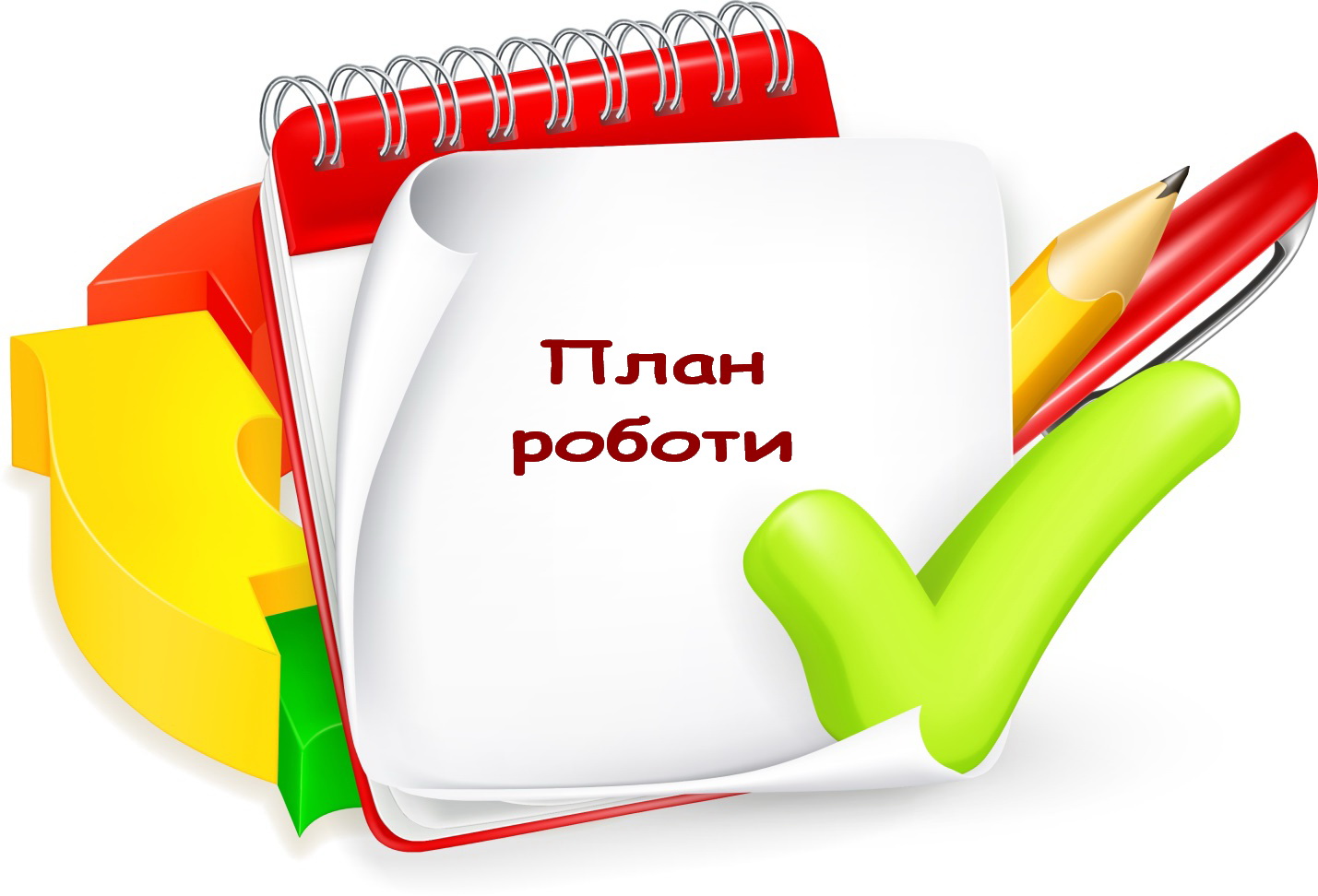 ЦИКЛОГРАМА РОБОТИ ЗДВРЩОДЕННО:Контроль відвідування.Робота з класними керівниками.Робота з документацією.Робота учнями, що потребують особливої увагиРобота з самоосвіти, накопичення методичних матеріалів.ЩОТИЖНЯ Індивідуальна робота з учнями та батьками.Консультації з питань виховної роботи з практичним психологом, учнями, вчителями-предметниками, класними керівниками, батьками.Робота з учнівською радою.Координація роботи культурно-масового відділу шкільного самоврядування.Складання звітності та надання інформації з питань виховної роботи школи (за запитом)ЩОМІСЯЦЯУчасть в роботі атестаційної комісії.Організація та проведення з/шкільних виховних заходів (відповідно до річного плану роботи).Відвідування та аналіз виховних заходів по класам.Контроль за проведенням класних годин Виконання плану контролю за організацією виховної роботи школи.Контроль за роботою вчителів з обдарованими учнями, учнями пільгових категорій та учнями, схильними до девіантної поведінки.Планування проведення учнівських акцій, місячників.Проведення нарад з класними керівниками, вчителями з питань виховання школярів.Участь в роботі ради школи.Аналіз стану правопорушень.ЩОКВАРТАЛУСкладання звітівКонтроль за роботою МО класних керівників.Аналіз діяльності, корекція планів виховної роботи на місяць.Складання плану роботи на канікули, контроль за його виконанням.РАЗ НА СЕМЕСТРПоновлення соціального паспорту освітнього закладуПоновлення банку даних на учнів пільгових категорій, учнів ВШК та обдарованих і здібних учнів.Складання графіку роботи гуртків та спортивних секцій.ЩОРОКУСкладання плану виховної роботи школи на навчальний рік.Складання планів роботи з окремих виховних напрямків.Підготовка та проведення педради з питань виховної роботи.Підготовка та проведення психолого-педагогічних семінарів.Участь у творчому звіті школи перед батьками та громадськістю.Аналіз виховної роботи школи за минулий навчальний рік.Постановка виховних завдань на новий навчальний рік.Підготовка до педради за підсумками навчального року.Написання аналітичних наказів з виховної роботи.ПЛАН ВНУТРІШКІЛЬНОГО КОНТРОЛЮЗА ОРГАНІЗАЦІЄЮ ОСВІТНЬОГО ПРОЦЕСУКОНТРОЛЬ ЗА РОБОТОЮ КЛАСНИХ КЕРІВНИКІВСЕРПЕНЬВЕРЕСЕНЬЖОВТЕНЬЛИСТОПАДГРУДЕНЬСІЧЕНЬЛЮТИЙБЕРЕЗЕНЬКВІТЕНЬ      ТРАВЕНЬ ЧЕРВЕНЬЗміст контролюОб’єкт контролюФорма контролю		Термін контролюФорма узагальненняОрганізація пільгового харчування дітейОператив.ВересеньВідвідування освітнього закладу учнями Оператив.ЩомісяцяПеревірка планів виховної роботи класних керівниківОглядовийДо        10 вересняПеревірка планів гурткової роботиОглядовийДо  10 вересняПравильність заповнення щоденників. Робота вчителів із щоденникамиОператив.ВересеньАналіз  якості проведення заходів місячника безпеки життєдіяльності та формування здорового способу життяТематичнийІ тиждень жовтняСтан освітнього процесу та рівень адаптації учнів 5 класу (НУШ) до нових умов навчанняКласно-узагальнюючийЖовтеньКонтроль роботи гуртківОператив.ЖовтеньПеревірка класних журналівОператив.ЖовтеньАналіз якості проведення заходів місячника національно-патріотичного вихованняТематичнийІ тиждень листопадаПеревірка документації гурткових занятьОглядовийЛистопадВиконання учнями Правил шкільного розпорядку учнівТематичнийЛистопадВивчення системи роботи вчителів, які атестуються.	ПерсональнийЛистопад - березеньАналіз  якості проведення заходів місячника морально-етичного вихованняТематичнийІ тиждень грудняКонтроль за станом роботи з попередження дитячого травматизмуТематичнийГруденьАналіз стану правопорушень у класах, школіТематичнийГруденьКласно-узагальнюючий контроль в 8-Б  класіКласно-узагальнюючийГруденьПеревірка класних журналівОператив.СіченьПеревірка документації гуртківОператив.СіченьПеревірка планів виховної роботи класних керівниківОглядовийДо  10 січняПеревірка планів гурткової роботиОглядовийДо  10 січняАналіз  якості проведення заходів місячника правового та громадянського вихованняТематичнийІV тиждень січняСтан  спортивно-оздоровчої роботи на уроках фізкультури та в позакласній роботі. ТематичнийЛютийРобота з обдарованими дітьми при використанні інноваційних педагогічних технологій на уроках і в позакласній роботі.ТематичнийЛютийРобота  класних керівників  щодо формуванню соціальної компетентності особистості.Фронтальн.ЛютийАналіз  якості проведення місячника сприяння творчому та інтелектуальному розвитку особистостіТематичнийІV тиждень лютогоДотримання санітарно-гігієнічних умов, ТБ під час  НВП.ОглядовийБерезеньКонтроль роботи учнівського самоврядуванняТематичнийБерезеньАналіз  якості проведення місячника художньо-естетичного вихованняТематичнийІV тиждень березняОрганізація медичного обслуговування в гімназії.ОглядовийКвітеньПеревірка якості проведення годин спілкування у 5-6 класахПерсональнийКвітеньСтан ведення документації класних керівниківОглядовийІІІ-ІV тижні квітняПсихологія: розвиток комунікативної компетенції учнівТематичнийКвітеньВиконання класними керівниками планів виховної роботи.ОглядовийКвітеньАналіз  якості проведення місячника екологічного вихованняТематичнийІV тиждень квітняРезультати роботи керівників гуртків з питань розвитку творчих можливостей учнів.ТематичнийТравеньПеревірка особових справ учнівОглядовийТравеньПідсумки роботи гуртків, факультативів, ПідсумковийТравеньАналіз виховної роботи за рікПідсумковийЧервеньАналіз рівня вихованості та ПідсумковийЧервеньРобота з батьками ПідсумковийЧервеньЯкість роботи класних керівниківПідсумковийЧервеньМісяцьЗмістДе слухається питанняСерпеньКонтроль за підготовкою до Дня знаньСпівбесідаСерпеньКонтроль за підготовкою плану виховної роботи на І семестрСпівбесідаСерпеньКонтроль готовності до нового навчального року: уточнення списків учнів класу, підготовка приміщення класу, забезпечення всіх учнів класу підручниками, забезпечення учнів–сиріт, напівсиріт, із малозабезпечених сімей усім необхідним для навчання в школіСпівбесіда,нарада класних керівниківСерпеньКонтроль за оформленням особових справ учнів класуСпівбесідаВересеньКонтроль за відвідуванням і навчанням учнівСпівбесідаВересеньКонтроль проведення Дня знаньСпівбесідаВересеньКонтроль за благоустроєм території школи, закріпленої за класомСпівбесідаВересеньКонтроль за організацією харчування учнів класуНарада при директоровіВересеньКонтроль за організацією чергування по гімназіїНарада при директоровіВересеньПеревірка планів виховної роботи з класомСпівбесідаВересеньСкладання соціального паспорту класуНарада при директоровіВересеньПеревірка плану виховної роботи з учнями класу на І семестрНаказВересеньКонтроль за проведенням тижня вивчення правил дорожнього рухуНаказ по школіЖовтеньКонтроль за відвідуванням і навчанням учнівСпівбесідаЖовтеньКонтроль за виконанням  плану виховної роботи з учнями класу на І семестрСпівбесідаЖовтеньКонтроль за проведенням батьківських зборів, засідань батьківського комітету класуНарадаЖовтеньКонтроль за здійсненням самоврядування в класному колективіКласні збориЖовтеньКонтроль за благоустроєм території школи, закріпленої за класомСпівбесідаЛистопадКонтроль за відвідуванням і навчанням учнівСпівбесідаЛистопадАналіз виховної роботи з учнями під час осінніх канікулСпівбесідаЛистопадКонтроль за перевіркою класним керівником учнівських щоденниківСпівбесідаЛистопадКонтроль за підготовкою та проведенням виховних годин ,виховних заходів, у класі та гімназіїСпівбесідаЛистопадКонтроль за проведенням індивідуальної роботи з учнями різних категорій (схильні до правопорушень, стоять на обліку в інспекції у справах неповнолітніх, сиротами, напівсиротами малозабезпеченими ,малоактивними в житті класу та ін.),результативність цієї роботиЛінійка учнівЛистопадКонтроль за чергуванням класу по школіЛінійка учнівГруденьКонтроль за відвідуванням і навчанням учнівСпівбесідаГруденьКонтроль за санітарним станом класуНарада з класним керівникомГруденьКонтроль за підготовленістю до зимових канікулНарадаГруденьКонтроль за підготовкою до зустрічі Нового рокуСпівбесідаГруденьКонтроль за утепленням приміщення класуСпівбесідаГруденьКонтроль за підготовкою плану виховної роботи на ІІ семестрАналіз виконання виховної роботи  за І семестр навчального рокуНарадаГруденьКонтроль за підготовкою плану роботи на зимові канікулиСпівбесідаСіченьКонтроль за відвідуванням і навчанням учнівНарадаСіченьКонтроль за виконанням плану роботи на зимові канікулиНарадаСіченьПеревірка плану виховної роботи на ІІ семестрСпівбесідаСіченьКонтроль за підготовкою та проведенням виховних годин ,виховних заходів, у класі та школіНарадаЛютийКонтроль за відвідуванням і навчанням учнівСпівбесідаЛютийКонтроль за перевіркою класним керівником учнівських щоденниківНаказЛютийКонтроль за участю учнів класу у підготовці та проведенні загально шкільних заходів. Контроль за активністю учнів класу у громадському житті школиНарадаЛютийПроведення моніторингу діяльності класних керівників.НарадаЛютийКонтроль за здійсненням спільної роботи школи (класу), сім’ї, громадськостіНарадаЛютийКонтроль за методами навчання учнівНаказБерезеньКонтроль за відвідуванням і навчанням учнівНарадаБерезеньКонтроль за організаційними формами виховної роботи класного керівникаСпівбесідаБерезеньАналіз результатів виховної роботи з виконанням плану роботи за ІІ семестрНаказКвітеньКонтроль за відвідуванням і навчанням учнівНарадаКвітеньКонтроль за благоустроєм території школи, закріпленої за класомНарадаКвітеньКонтроль за проведенням виховних годин, їх результативністьСпівбесідаТравеньКонтроль за відвідуванням і навчанням учнівСпівбесідаТравеньКонтроль за рівнем вихованості учнівНаказТравеньКонтроль за статистичними звітами класного керівника за навчальний рікСпівбесідаТравеньКонтроль за збереженням шкільного майна, за підготовкою до ремонту класуНарадаТравеньКонтроль за виконанням навчального плану виховної роботи з класом на навчальний рік. Аналіз результативності його виконання. Контроль за класною документацієюСпівбесідаЧервеньКонтроль за самоаналізом роботи за навчальний рік класного керівникаНарада, наказЧервеньКонтроль за самоосвітою класного керівникаНарада, наказ№Термін виконанняЗміст роботиПриміткиІ.ОСНОВНІ ВИХОВНІ ЗАХОДИ ТА ПІЗНАВАЛЬНА ДІЯЛЬНІСТЬІ.ОСНОВНІ ВИХОВНІ ЗАХОДИ ТА ПІЗНАВАЛЬНА ДІЯЛЬНІСТЬІ.ОСНОВНІ ВИХОВНІ ЗАХОДИ ТА ПІЗНАВАЛЬНА ДІЯЛЬНІСТЬІ.ОСНОВНІ ВИХОВНІ ЗАХОДИ ТА ПІЗНАВАЛЬНА ДІЯЛЬНІСТЬ1До 20.08Організація заходів до Дня прапора України та Дня незалежності.2ІІІ-ІV тижніПідготовка Дня Знань та свята Першого дзвоника «Рік шкільний у подорож нас кличе»3ІІІ-ІV тижніПідготовка до місячника основ безпеки життєдіяльності та формування здорового способу життя «Здоров’я – не все, але без нього все – ніщо»ІІ. ПРАВОВЕ ВИХОВАННЯ ТА ПРОФІЛАКТИЧНА РОБОТА З УЧНЯМИ. СОЦІАЛЬНИЙ ЗАХИСТ УЧНІВІІ. ПРАВОВЕ ВИХОВАННЯ ТА ПРОФІЛАКТИЧНА РОБОТА З УЧНЯМИ. СОЦІАЛЬНИЙ ЗАХИСТ УЧНІВІІ. ПРАВОВЕ ВИХОВАННЯ ТА ПРОФІЛАКТИЧНА РОБОТА З УЧНЯМИ. СОЦІАЛЬНИЙ ЗАХИСТ УЧНІВІІ. ПРАВОВЕ ВИХОВАННЯ ТА ПРОФІЛАКТИЧНА РОБОТА З УЧНЯМИ. СОЦІАЛЬНИЙ ЗАХИСТ УЧНІВ4Протягом місяцяПопереднє складання списків учнів-дітей військовослужбовців, учнів ВПО.	 ІІІ. СПОРТИВНО-МАСОВІ ЗАХОДИ.                                                                            ЗАХОДИ З ОХОРОНИ ЖИТТЯ ТА ЗДОРОВ’Я УЧНІВ	 ІІІ. СПОРТИВНО-МАСОВІ ЗАХОДИ.                                                                            ЗАХОДИ З ОХОРОНИ ЖИТТЯ ТА ЗДОРОВ’Я УЧНІВ	 ІІІ. СПОРТИВНО-МАСОВІ ЗАХОДИ.                                                                            ЗАХОДИ З ОХОРОНИ ЖИТТЯ ТА ЗДОРОВ’Я УЧНІВ	 ІІІ. СПОРТИВНО-МАСОВІ ЗАХОДИ.                                                                            ЗАХОДИ З ОХОРОНИ ЖИТТЯ ТА ЗДОРОВ’Я УЧНІВ5ІІІ тижденьСкладання плану заходів щодо попередження дитячого травматизму.6До 31.08Аналіз організації літнього відпочинку гімназистів, зокрема дітей-сиріт, дітей-інвалідів, дітей з багатодітних, малозабезпечених сімей.ІV.  ІНДИВІДУАЛЬНА  РОБОТА З  ОБДАРОВАНИМИ  ДІТЬМИІV.  ІНДИВІДУАЛЬНА  РОБОТА З  ОБДАРОВАНИМИ  ДІТЬМИІV.  ІНДИВІДУАЛЬНА  РОБОТА З  ОБДАРОВАНИМИ  ДІТЬМИІV.  ІНДИВІДУАЛЬНА  РОБОТА З  ОБДАРОВАНИМИ  ДІТЬМИ7Протягом місяцяКоригування та поповнення банку даних для роботи з обдарованими дітьми.V.  РОБОТА  З  АКТИВОМ  УЧНІВСЬКОЇ РАДИ ШКОЛИV.  РОБОТА  З  АКТИВОМ  УЧНІВСЬКОЇ РАДИ ШКОЛИV.  РОБОТА  З  АКТИВОМ  УЧНІВСЬКОЇ РАДИ ШКОЛИV.  РОБОТА  З  АКТИВОМ  УЧНІВСЬКОЇ РАДИ ШКОЛИ8 ІІІ-ІV тижніОнлайн-засідання учнівської ради.9Протягом місяцяНаповнення інформаційної скарбнички для майбутнього планування роботи учнівської ради та її комісій10 ІІІ-ІV тижніЗалучення учнівської ради до участі в заходах з нагоди відзначення  Дня прапора України та Дня незалежності.VІ.  РОБОТА  З  БАТЬКІВСЬКИМ  КОМІТЕТОМ ШКОЛИ,                                БАТЬКІВСЬКОЮ ГРОМАДСЬКІСТЮVІ.  РОБОТА  З  БАТЬКІВСЬКИМ  КОМІТЕТОМ ШКОЛИ,                                БАТЬКІВСЬКОЮ ГРОМАДСЬКІСТЮVІ.  РОБОТА  З  БАТЬКІВСЬКИМ  КОМІТЕТОМ ШКОЛИ,                                БАТЬКІВСЬКОЮ ГРОМАДСЬКІСТЮVІ.  РОБОТА  З  БАТЬКІВСЬКИМ  КОМІТЕТОМ ШКОЛИ,                                БАТЬКІВСЬКОЮ ГРОМАДСЬКІСТЮ11ІІІ тижденьЗнайомство з батьками першокласників «На старті здобуття  освіти першокласники!»12Протягом місяцяБатьківські збори для батьків майбутніх п’ятикласників «Партнерство заради  майбутнього».13ІV тижденьКонсультації для батьків першокласників та п’ятикласників.VІІ.  УПРАВЛІНСЬКА ДІЯЛЬНІСТЬ.РОБОТА З ПЕДАГОГІЧНИМИ КАДРАМИ VІІ.  УПРАВЛІНСЬКА ДІЯЛЬНІСТЬ.РОБОТА З ПЕДАГОГІЧНИМИ КАДРАМИ VІІ.  УПРАВЛІНСЬКА ДІЯЛЬНІСТЬ.РОБОТА З ПЕДАГОГІЧНИМИ КАДРАМИ VІІ.  УПРАВЛІНСЬКА ДІЯЛЬНІСТЬ.РОБОТА З ПЕДАГОГІЧНИМИ КАДРАМИ 14ІІІ тижденьНарада при ЗДВР «Про підготовку до Свята першого дзвоника та першого уроку».15ІV тижденьНарада при ЗДВР для класних керівників з питань планування виховної роботи на навчальний рік. Вимоги щодо ведення щоденників класних керівників.16ІІІ тижденьПідготовка теки «Методичні рекомендації та розробки Першого уроку «Україна – героїчна країна»17ІV тижденьПроведення консультацій з новопризначеними класними керівниками з питань ведення документації.18 ІV тижденьІнструктаж вчителів та класних керівників щодо організації чергування в школі та класах.19 ІІІ-ІV тижніНадання допомоги керівнику МО класних керівників з метою вдосконалення планів роботи.20Протягом місяцяКонсультації для класних керівників з питань організації виховної роботи.РОБОТА З ДОКУМЕНТАЦІЄЮРОБОТА З ДОКУМЕНТАЦІЄЮРОБОТА З ДОКУМЕНТАЦІЄЮРОБОТА З ДОКУМЕНТАЦІЄЮ21ІІІ-ІV тижніПідготовка організаційних наказів з виховної роботи.22До 31.08Складання планів роботи:з патріотичного виховання;з військово-патріотичного виховання;з громадянського виховання;з естетичного виховання;з правового виховання;батьківського всеобучу;з превентивного виховання;щодо здорового способу життя учнів;з екологічного виховання;профорієнтаційної роботи.23До 31.08Затвердження плану виховної роботи школи на навчальний рік.№Термін виконанняЗміст роботиПриміткиІ.ОСНОВНІ ВИХОВНІ ЗАХОДИ ТА ПІЗНАВАЛЬНА ДІЯЛЬНІСТЬІ.ОСНОВНІ ВИХОВНІ ЗАХОДИ ТА ПІЗНАВАЛЬНА ДІЯЛЬНІСТЬІ.ОСНОВНІ ВИХОВНІ ЗАХОДИ ТА ПІЗНАВАЛЬНА ДІЯЛЬНІСТЬІ.ОСНОВНІ ВИХОВНІ ЗАХОДИ ТА ПІЗНАВАЛЬНА ДІЯЛЬНІСТЬ101.09-09.09Організація  Декади знань «Знання здобуваємо – країну підіймаємо»2ІІ тижденьКонтроль проведення заходів  до  Міжнародного  дня  миру «Нам не потрібна війна», «Народжені, щоб у мирі й любові жити»326.09-30.09Контроль бібліотечних заходівІІ. ПРАВОВЕ ВИХОВАННЯ ТА ПРОФІЛАКТИЧНА РОБОТА З УЧНЯМИ. СОЦІАЛЬНИЙ ЗАХИСТ УЧНІВІІ. ПРАВОВЕ ВИХОВАННЯ ТА ПРОФІЛАКТИЧНА РОБОТА З УЧНЯМИ. СОЦІАЛЬНИЙ ЗАХИСТ УЧНІВІІ. ПРАВОВЕ ВИХОВАННЯ ТА ПРОФІЛАКТИЧНА РОБОТА З УЧНЯМИ. СОЦІАЛЬНИЙ ЗАХИСТ УЧНІВІІ. ПРАВОВЕ ВИХОВАННЯ ТА ПРОФІЛАКТИЧНА РОБОТА З УЧНЯМИ. СОЦІАЛЬНИЙ ЗАХИСТ УЧНІВ4З 1.09Організація чергування класів по школі  та  в їдальні5До 05.09Аналіз організації літнього відпочинку  учнів,  зокрема  дітей пільгових категорій.6Протягом місяцяОперація «Підліток». Рейд-перевірка  умов  проживання учнів, схильних до  правопорушень, складання актів.  7Протягом місяцяСкладання соціального паспорту школи8До 09.09Операція «Сім’я». Складання актів  обстеження житлово-побутових умов сімей категорійних дітей9До 09.09Операція «Турбота». Коригування списків учнів, які потребують особливої педагогічної уваги10Протягом місяцяСтворення банку даних дітей ВПО, дітей мобілізованих військовослужбовців та дітей трудових мігрантів	 ІІІ. СПОРТИВНО-МАСОВІ ЗАХОДИ.                                                                            ЗАХОДИ З ОХОРОНИ ЖИТТЯ ТА ЗДОРОВ’Я УЧНІВ	 ІІІ. СПОРТИВНО-МАСОВІ ЗАХОДИ.                                                                            ЗАХОДИ З ОХОРОНИ ЖИТТЯ ТА ЗДОРОВ’Я УЧНІВ	 ІІІ. СПОРТИВНО-МАСОВІ ЗАХОДИ.                                                                            ЗАХОДИ З ОХОРОНИ ЖИТТЯ ТА ЗДОРОВ’Я УЧНІВ	 ІІІ. СПОРТИВНО-МАСОВІ ЗАХОДИ.                                                                            ЗАХОДИ З ОХОРОНИ ЖИТТЯ ТА ЗДОРОВ’Я УЧНІВ1105.09-09.09Контроль за проведенням заходів Олімпійського тижня здоров’я «Спортом займатися – здоров’я набиратися»1219.09-23.09Організація тижня безпеки руху дітей «Азбука безпеки на дорозі»1326.09-30.09 «Збереження життя під час воєнного стану» ІV.  ІНДИВІДУАЛЬНА  РОБОТА З  ОБДАРОВАНИМИ  ДІТЬМИІV.  ІНДИВІДУАЛЬНА  РОБОТА З  ОБДАРОВАНИМИ  ДІТЬМИІV.  ІНДИВІДУАЛЬНА  РОБОТА З  ОБДАРОВАНИМИ  ДІТЬМИІV.  ІНДИВІДУАЛЬНА  РОБОТА З  ОБДАРОВАНИМИ  ДІТЬМИ1401.09-09.09Оновлення картотеки досягнень обдарованих дітей.15Протягом місяцяОрганізація роботи  гуртків,  секцій,  узгодження  плану  їх  роботи.16ІІІ тижденьАналіз зайнятості учнів у гуртках, секціях.V.  РОБОТА  З  АКТИВОМ  УЧНІВСЬКОЇ РАДИ ШКОЛИV.  РОБОТА  З  АКТИВОМ  УЧНІВСЬКОЇ РАДИ ШКОЛИV.  РОБОТА  З  АКТИВОМ  УЧНІВСЬКОЇ РАДИ ШКОЛИV.  РОБОТА  З  АКТИВОМ  УЧНІВСЬКОЇ РАДИ ШКОЛИ17І-ІІІ тижніШкільна звітно-виборча кампанія1801.09-06.09Створення  шкільного  інформаційного  агентства  газети  «Sамі прO Sебе»1905.09-09.09Засідання учнівської ради. Планування роботи комісій учнівського самоврядування школи відповідно до завдань і напрямів роботи навчального закладу. Розподіл обов’язків.2023.09Учнівська конференція «Організація життя і діяльності учнівського колективу в новому навчальному році з погляду на суворі реалії часу». Вибори Президента учнівської ради21Протягом місяцяКонтроль за виконанням Законів життя школи та правил поведінки для учнів.VІ.  РОБОТА  З  БАТЬКІВСЬКИМ  КОМІТЕТОМ ШКОЛИ,                                БАТЬКІВСЬКОЮ ГРОМАДСЬКІСТЮVІ.  РОБОТА  З  БАТЬКІВСЬКИМ  КОМІТЕТОМ ШКОЛИ,                                БАТЬКІВСЬКОЮ ГРОМАДСЬКІСТЮVІ.  РОБОТА  З  БАТЬКІВСЬКИМ  КОМІТЕТОМ ШКОЛИ,                                БАТЬКІВСЬКОЮ ГРОМАДСЬКІСТЮVІ.  РОБОТА  З  БАТЬКІВСЬКИМ  КОМІТЕТОМ ШКОЛИ,                                БАТЬКІВСЬКОЮ ГРОМАДСЬКІСТЮ22Протягом місяцяРобота щодо виконання законодавства про загальну середню освіту.23І-ІІ тижніОзнайомлення батьків з наказами про заборону для учнів тютюнопаління, вживання спиртних напоїв, перебування за межами дома у вечірній час (після 22 год.), користування мобільними телефонами під час навчально-виховного процесу.2414.09Загальношкільні батьківські  збори «Особливості співпраці педагогів, батьків, учнів» 25До 15.09Організація  роботи  батьківського  всеобучу ( за окремим планом )  26ІІІ тижденьПроведення та аналіз анкетування батьків 5,10 класів з метою виявлення особливостей та характеру протікання процесу первинної адаптації дітей у школі.27Протягом місяцяСкладання координаційного плану взаємодій і співробітництва з різними організаціями і відомствами28ІV тижденьРозробка пам’яток для батьків «Почуйте серцем голос Вашої дитини», «Як забезпечити гармонійне навчання та виховання дитини?»VІІ.  УПРАВЛІНСЬКА ДІЯЛЬНІСТЬ.РОБОТА З ПЕДАГОГІЧНИМИ КАДРАМИ VІІ.  УПРАВЛІНСЬКА ДІЯЛЬНІСТЬ.РОБОТА З ПЕДАГОГІЧНИМИ КАДРАМИ VІІ.  УПРАВЛІНСЬКА ДІЯЛЬНІСТЬ.РОБОТА З ПЕДАГОГІЧНИМИ КАДРАМИ VІІ.  УПРАВЛІНСЬКА ДІЯЛЬНІСТЬ.РОБОТА З ПЕДАГОГІЧНИМИ КАДРАМИ 29До 09.09Консультації для класних щодо планування виховної роботи 30До 09.09Складання плану проведення тематичних відкритих виховних заходів учителями-предметниками31Протягом місяцяВідвідування та аналіз виховних заходів по класам.32Протягом місяцяКонсультації щодо ведення скарбничок класного керівника.33До 09.09Узгодження плану роботи педагога-організатора.34До 09.09Узгодження плану роботи практичного психолога.35До 09.09Узгодження плану роботи шкільної бібліотеки та бібліотекаря36До 16.09Перевірка та погодження планів виховної роботи класних керівників.  Складання аналітичної довідки.37Протягом місяцяКонтроль за станом виховної роботи щодо формування здорового способу життя та основ безпеки життєдіяльності (аналіз проведення місяч-ника «Здоров’я – не все, але без нього все – ніщо»)38Протягом місяцяКонсультації з питань організації самоосвітньої роботи.39ІІІ тижденьНарада при ЗДВР:- про особливості організації виховної роботи;- про організацію соціального патронажу та оновлення соціальних паспортів гімназії і класів;- про підсумки літнього оздоровлення;- про проведення фізкультурно-оздоровчої роботи та спортивно-масових заходів40ІІІ тижденьЗасідання МО класних керівників № 1 «Форми організації позакласної виховної роботи. Патріотичне виховання як приорітетний напрям виховної роботи школи у новому навчальному році»41Протягом місяцяРобота з самоосвіти, накопичення методичних матеріалів.VІІІ. РОБОТА З ДОКУМЕНТАЦІЄЮVІІІ. РОБОТА З ДОКУМЕНТАЦІЄЮVІІІ. РОБОТА З ДОКУМЕНТАЦІЄЮVІІІ. РОБОТА З ДОКУМЕНТАЦІЄЮ42Протягом місяцяСкладання місячно-тижневого плану роботи ЗДВР43До 14.09Складання річного плану роботи ЗДВР.44Протягом місяцяСкладання проектів наказів з питань виховної роботи.45Протягом місяцяЗдача квартальних звітів у відділ освіти.46Протягом місяцяСкладання звітності з питань виховної роботи (згідно листів-інформаторів відділу освіти).№Термін виконанняЗміст роботиПриміткиІ. ОСНОВНІ ВИХОВНІ ЗАХОДИ ТА ПІЗНАВАЛЬНА ДІЯЛЬНІСТЬІ. ОСНОВНІ ВИХОВНІ ЗАХОДИ ТА ПІЗНАВАЛЬНА ДІЯЛЬНІСТЬІ. ОСНОВНІ ВИХОВНІ ЗАХОДИ ТА ПІЗНАВАЛЬНА ДІЯЛЬНІСТЬІ. ОСНОВНІ ВИХОВНІ ЗАХОДИ ТА ПІЗНАВАЛЬНА ДІЯЛЬНІСТЬ1Протягом місяцяОрганізація участі школярів у Всеукраїнській благодійній акції «Милосердя».210.10-13.10Проведення заходів в рамках тижня вшанування мужності і героїзму захисників незалежності України «Козацька держава – наша гордість і слава». 317.10-21.10Тиждень національної свідомості «Прийди до серця, Україно, благослови добром мене…».Організація та контроль проведення заходів424.10-28.10 Організація Тижня трудового та профорієнтаційного виховання «В праці  життя і краса людини»5Протягом місяцяОрганізувати цикл лекцій для учнів 9-11 класів із трудового законодавства та проблем підготовки молоді до життя у ринкових умовахІІ. ПРАВОВЕ ВИХОВАННЯ ТА ПРОФІЛАКТИЧНА РОБОТА З УЧНЯМИ. СОЦІАЛЬНИЙ ЗАХИСТ УЧНІВІІ. ПРАВОВЕ ВИХОВАННЯ ТА ПРОФІЛАКТИЧНА РОБОТА З УЧНЯМИ. СОЦІАЛЬНИЙ ЗАХИСТ УЧНІВІІ. ПРАВОВЕ ВИХОВАННЯ ТА ПРОФІЛАКТИЧНА РОБОТА З УЧНЯМИ. СОЦІАЛЬНИЙ ЗАХИСТ УЧНІВІІ. ПРАВОВЕ ВИХОВАННЯ ТА ПРОФІЛАКТИЧНА РОБОТА З УЧНЯМИ. СОЦІАЛЬНИЙ ЗАХИСТ УЧНІВ6Протягом місяцяРейд  «Дзвінок на урок». Аналіз стану відвідування  учнями  шкільних  занять.7ІІ тижденьАналіз зайнятості в гуртках категорійних дітей (сиріт, напівсиріт, дітей, позбавлених батьківського піклування, дітей схильних до правопорушень). Контроль і аналіз роботи гуртків.8Протягом місяцяВідвідування дітей з малозабезпечених родин з метою ознайомлення з їхніми житлово-побутовими умовами (по можливості).9Протягом місяцяЗабезпечення соціального захисту дітей-інвалідів.             ІІІ. СПОРТИВНО-МАСОВІ ЗАХОДИ.                                                                         ЗАХОДИ З ОХОРОНИ ЖИТТЯ ТА ЗДОРОВ’Я УЧНІВ            ІІІ. СПОРТИВНО-МАСОВІ ЗАХОДИ.                                                                         ЗАХОДИ З ОХОРОНИ ЖИТТЯ ТА ЗДОРОВ’Я УЧНІВ            ІІІ. СПОРТИВНО-МАСОВІ ЗАХОДИ.                                                                         ЗАХОДИ З ОХОРОНИ ЖИТТЯ ТА ЗДОРОВ’Я УЧНІВ            ІІІ. СПОРТИВНО-МАСОВІ ЗАХОДИ.                                                                         ЗАХОДИ З ОХОРОНИ ЖИТТЯ ТА ЗДОРОВ’Я УЧНІВ10Протягом місяцяВивчення якості харчування учнів1103.10-07.10Організація Національного тижня енергозбереження «Економно жити – себе і державу збагатити»:ІV.  ІНДИВІДУАЛЬНА  РОБОТА З  ОБДАРОВАНИМИ  ДІТЬМИІV.  ІНДИВІДУАЛЬНА  РОБОТА З  ОБДАРОВАНИМИ  ДІТЬМИІV.  ІНДИВІДУАЛЬНА  РОБОТА З  ОБДАРОВАНИМИ  ДІТЬМИІV.  ІНДИВІДУАЛЬНА  РОБОТА З  ОБДАРОВАНИМИ  ДІТЬМИ12Протягом місяцяЗалучення учнів до участі у творчих конкурсах різних рівнів. V.  РОБОТА  З  АКТИВОМ УЧНІВСЬКОЇ РАДИ ШКОЛИ V.  РОБОТА  З  АКТИВОМ УЧНІВСЬКОЇ РАДИ ШКОЛИ V.  РОБОТА  З  АКТИВОМ УЧНІВСЬКОЇ РАДИ ШКОЛИ V.  РОБОТА  З  АКТИВОМ УЧНІВСЬКОЇ РАДИ ШКОЛИ 13І тижденьПідготовка до Дня вчителя14 ІV тижденьАналіз роботи комісій Учнівської ради  15Осінні канікулиОрганізація волонтерського шкільного рухуVІ.  РОБОТА  З  БАТЬКІВСЬКИМ  КОМІТЕТОМ ШКОЛИ,                            БАТЬКІВСЬКОЮ ГРОМАДСЬКІСТЮVІ.  РОБОТА  З  БАТЬКІВСЬКИМ  КОМІТЕТОМ ШКОЛИ,                            БАТЬКІВСЬКОЮ ГРОМАДСЬКІСТЮVІ.  РОБОТА  З  БАТЬКІВСЬКИМ  КОМІТЕТОМ ШКОЛИ,                            БАТЬКІВСЬКОЮ ГРОМАДСЬКІСТЮVІ.  РОБОТА  З  БАТЬКІВСЬКИМ  КОМІТЕТОМ ШКОЛИ,                            БАТЬКІВСЬКОЮ ГРОМАДСЬКІСТЮ16ІІІ тижденьКонсультація для батьків «Як допомогти дітям впоратися з тривожністю під час воєнних дій»17ІV тижденьЛекція-бесіда для батьків «Вікові особливості дітей».   18Протягом місяцяСпівпраця гімназії, позашкільних закладів, громадських організацій у розвитку творчих здібностей, формуванні життєвих компетентностей вихованців.VІІ.  УПРАВЛІНСЬКА ДІЯЛЬНІСТЬ.РОБОТА З ПЕДАГОГІЧНИМИ КАДРАМИ VІІ.  УПРАВЛІНСЬКА ДІЯЛЬНІСТЬ.РОБОТА З ПЕДАГОГІЧНИМИ КАДРАМИ VІІ.  УПРАВЛІНСЬКА ДІЯЛЬНІСТЬ.РОБОТА З ПЕДАГОГІЧНИМИ КАДРАМИ VІІ.  УПРАВЛІНСЬКА ДІЯЛЬНІСТЬ.РОБОТА З ПЕДАГОГІЧНИМИ КАДРАМИ 19Протягом місяцяУчасть у засіданні методичної ради.20Протягом місяцяУчасть у роботі атестаційної комісії21І тижденьРобота зі шкільним сайтом22ІІ тижденьМетодичний діалог класних керівників: «Мої педагогічні знахідки».23ІІІ тижденьКоординація роботи вчителів і класних керівників з дітьми, які потребують особливої педагогічної уваги.24Протягом місяцяКонтроль за станом національно-патріотичного виховання (аналіз проведення місячника «У єдності могутність і сила українців!»)25ІV тижденьНарада при ЗДВР:- про підготовку до осінніх канікул;- про стан відвідування учнями  закладу освіти та попередження бродяжництва, бездоглядності;-  про співпрацю педколективу з державними установами, громадськістю з соціально-правових питань;- про медико-педагогічний контроль за уроками фізкультури26Протягом місяцяКонсультації з питань організації самоосвітньої роботи.27Протягом місяцяРобота з самоосвіти, накопичення методичних матеріалів.28Протягом місяцяКонсультації для класних керівників з питань організації виховної роботи.29ІІ тижденьКонтроль за веденням щоденників психолого-педагогічних спостережень на учнів ВШО.30Протягом місяцяВідвідування та аналіз кількох виховних заходів по класам.РОБОТА З ДОКУМЕНТАЦІЄЮРОБОТА З ДОКУМЕНТАЦІЄЮРОБОТА З ДОКУМЕНТАЦІЄЮРОБОТА З ДОКУМЕНТАЦІЄЮ31Протягом місяцяРобота над наказами з ВР, аналітичними довідками, відправлення інформацій у відділ освіти32До 28.10Складання плану осінніх канікул№Термін виконанняТермін виконанняЗміст роботиПриміткиІ. ОСНОВНІ ВИХОВНІ ЗАХОДИ ТА ПІЗНАВАЛЬНА ДІЯЛЬНІСТЬІ. ОСНОВНІ ВИХОВНІ ЗАХОДИ ТА ПІЗНАВАЛЬНА ДІЯЛЬНІСТЬІ. ОСНОВНІ ВИХОВНІ ЗАХОДИ ТА ПІЗНАВАЛЬНА ДІЯЛЬНІСТЬІ. ОСНОВНІ ВИХОВНІ ЗАХОДИ ТА ПІЗНАВАЛЬНА ДІЯЛЬНІСТЬІ. ОСНОВНІ ВИХОВНІ ЗАХОДИ ТА ПІЗНАВАЛЬНА ДІЯЛЬНІСТЬ111.1111.11День школяра. Концертна програма  «Чарівні звуки музики»214.11-18.1114.11-18.11Організація та проведення Тижня толерантності  і добрих справ «Толерантність – мистецтво співжиття»316.1116.11Підготовка тематичної лінійки до Дня толерантності «Ми різні, але ми – рівні»4  ІІІ- ІVтижні ІІІ- ІVтижніЗалучення учнів до благодійних акцій «Відкрий серце – подаруй любов» (допомога літнім людям та сім’ям ВПО), «Від маленького серця для великого миру» (на підтримку ЗСУ), «Подарунки діточкам» (виготовлення сувенірів для вихованців реабілітаційного центру «Журавлик»).621.1121.11Контроль проведення тематичної лінійки до Дня Гідності та Свободи «Революція гідності: події, що нас змінили»7  21.11-30.11  21.11-30.11Контроль проведення та якості заходів в рамках Декади історії «Сьогодні – знавці історії, а завтра – її творці» 8До 30.11До 30.11Організація концертної програми для дітей-інвалідів у реабілітаційному центрі чи для військових у госпіталі, лікарні «Принеси радість у кожне серце».ІІ. ПРАВОВЕ ВИХОВАННЯ ТА ПРОФІЛАКТИЧНА РОБОТА З УЧНЯМИ. СОЦІАЛЬНИЙ ЗАХИСТ УЧНІВІІ. ПРАВОВЕ ВИХОВАННЯ ТА ПРОФІЛАКТИЧНА РОБОТА З УЧНЯМИ. СОЦІАЛЬНИЙ ЗАХИСТ УЧНІВІІ. ПРАВОВЕ ВИХОВАННЯ ТА ПРОФІЛАКТИЧНА РОБОТА З УЧНЯМИ. СОЦІАЛЬНИЙ ЗАХИСТ УЧНІВІІ. ПРАВОВЕ ВИХОВАННЯ ТА ПРОФІЛАКТИЧНА РОБОТА З УЧНЯМИ. СОЦІАЛЬНИЙ ЗАХИСТ УЧНІВІІ. ПРАВОВЕ ВИХОВАННЯ ТА ПРОФІЛАКТИЧНА РОБОТА З УЧНЯМИ. СОЦІАЛЬНИЙ ЗАХИСТ УЧНІВ9ПостійноПостійноКонтроль за виконанням учнями правил внутрішкільного розпорядку10Листопад - груденьЛистопад - груденьПросвітницько-профілактичні заходи з питань протидії торгівлі людьми  (за окремим планом )11  ІV тиждень  ІV тижденьОрганізація бесід, зустрічей з працівниками поліції, соціальних служб «Твоя відповідальність перед законом»ІІІ. СПОРТИВНО-МАСОВІ ЗАХОДИ.                                                                         ЗАХОДИ З ОХОРОНИ ЖИТТЯ ТА ЗДОРОВ’Я УЧНІВІІІ. СПОРТИВНО-МАСОВІ ЗАХОДИ.                                                                         ЗАХОДИ З ОХОРОНИ ЖИТТЯ ТА ЗДОРОВ’Я УЧНІВІІІ. СПОРТИВНО-МАСОВІ ЗАХОДИ.                                                                         ЗАХОДИ З ОХОРОНИ ЖИТТЯ ТА ЗДОРОВ’Я УЧНІВІІІ. СПОРТИВНО-МАСОВІ ЗАХОДИ.                                                                         ЗАХОДИ З ОХОРОНИ ЖИТТЯ ТА ЗДОРОВ’Я УЧНІВІІІ. СПОРТИВНО-МАСОВІ ЗАХОДИ.                                                                         ЗАХОДИ З ОХОРОНИ ЖИТТЯ ТА ЗДОРОВ’Я УЧНІВ1221.11-01.12         Декада антиалкогольної, антитютюнової  та анти-наркотичної «Якщо хочеш бути здоровим – будь!»Декада антиалкогольної, антитютюнової  та анти-наркотичної «Якщо хочеш бути здоровим – будь!»ІV.  ІНДИВІДУАЛЬНА  РОБОТА З  ОБДАРОВАНИМИ  ДІТЬМИІV.  ІНДИВІДУАЛЬНА  РОБОТА З  ОБДАРОВАНИМИ  ДІТЬМИІV.  ІНДИВІДУАЛЬНА  РОБОТА З  ОБДАРОВАНИМИ  ДІТЬМИІV.  ІНДИВІДУАЛЬНА  РОБОТА З  ОБДАРОВАНИМИ  ДІТЬМИІV.  ІНДИВІДУАЛЬНА  РОБОТА З  ОБДАРОВАНИМИ  ДІТЬМИ13Протягом місяцяНалагодження роботи шкільної газетиНалагодження роботи шкільної газети14Протягом місяцяУчасть  учнів у районних предметних олімпіадахУчасть  учнів у районних предметних олімпіадах15Протягом місяцяМоніторинг участі учнів у творчих конкурсах різних рівнів.Моніторинг участі учнів у творчих конкурсах різних рівнів.V.  РОБОТА  З  АКТИВОМ  УЧНІВСЬКОЇ РАДИ ШКОЛИV.  РОБОТА  З  АКТИВОМ  УЧНІВСЬКОЇ РАДИ ШКОЛИV.  РОБОТА  З  АКТИВОМ  УЧНІВСЬКОЇ РАДИ ШКОЛИV.  РОБОТА  З  АКТИВОМ  УЧНІВСЬКОЇ РАДИ ШКОЛИV.  РОБОТА  З  АКТИВОМ  УЧНІВСЬКОЇ РАДИ ШКОЛИ16ІІ тижденьЗасідання учнівської радиЗасідання учнівської радиVІ.  РОБОТА  З  БАТЬКІВСЬКИМ  КОМІТЕТОМ ШКОЛИ,                          БАТЬКІВСЬКОЮ ГРОМАДСЬКІСТЮVІ.  РОБОТА  З  БАТЬКІВСЬКИМ  КОМІТЕТОМ ШКОЛИ,                          БАТЬКІВСЬКОЮ ГРОМАДСЬКІСТЮVІ.  РОБОТА  З  БАТЬКІВСЬКИМ  КОМІТЕТОМ ШКОЛИ,                          БАТЬКІВСЬКОЮ ГРОМАДСЬКІСТЮVІ.  РОБОТА  З  БАТЬКІВСЬКИМ  КОМІТЕТОМ ШКОЛИ,                          БАТЬКІВСЬКОЮ ГРОМАДСЬКІСТЮVІ.  РОБОТА  З  БАТЬКІВСЬКИМ  КОМІТЕТОМ ШКОЛИ,                          БАТЬКІВСЬКОЮ ГРОМАДСЬКІСТЮ17ІІ тижденьКонсульт-пункт для батьків «Виникло питання»Консульт-пункт для батьків «Виникло питання»18ІІІ тижденьБатьківський лекторій «Роль родини в розвитку моральних якостей дитини»Батьківський лекторій «Роль родини в розвитку моральних якостей дитини»VІІ.  УПРАВЛІНСЬКА ДІЯЛЬНІСТЬ.РОБОТА З ПЕДАГОГІЧНИМИ КАДРАМИ VІІ.  УПРАВЛІНСЬКА ДІЯЛЬНІСТЬ.РОБОТА З ПЕДАГОГІЧНИМИ КАДРАМИ VІІ.  УПРАВЛІНСЬКА ДІЯЛЬНІСТЬ.РОБОТА З ПЕДАГОГІЧНИМИ КАДРАМИ VІІ.  УПРАВЛІНСЬКА ДІЯЛЬНІСТЬ.РОБОТА З ПЕДАГОГІЧНИМИ КАДРАМИ VІІ.  УПРАВЛІНСЬКА ДІЯЛЬНІСТЬ.РОБОТА З ПЕДАГОГІЧНИМИ КАДРАМИ 19ІІ тижденьЗасідання МО класних  керівників № 2 «Допомога  батькам у  роботі  з  національно-патріотичного  виховання  учнів»Засідання МО класних  керівників № 2 «Допомога  батькам у  роботі  з  національно-патріотичного  виховання  учнів»20Протягом місяцяПеревірка стану організації роботи шкільної дитячої організаціїПеревірка стану організації роботи шкільної дитячої організації21ІV тижденьМетодична оперативка «Гендерне виховання у школі: теорія та практика»Методична оперативка «Гендерне виховання у школі: теорія та практика»22Протягом місяцяКонтроль за станом морально-етичного виховання (аналіз проведення місячника «До серця йде лиш те, що йде від серця»)Контроль за станом морально-етичного виховання (аналіз проведення місячника «До серця йде лиш те, що йде від серця»)23ІІ тижденьШкола педагогічної майстерності «Якість організації та проведення виховних заходів в класі».Школа педагогічної майстерності «Якість організації та проведення виховних заходів в класі».24Протягом місяцяКонсультації для класних керівників з питань організації виховної роботи.Консультації для класних керівників з питань організації виховної роботи.VІІІ.  РОБОТА З ДОКУМЕНТАЦІЄЮVІІІ.  РОБОТА З ДОКУМЕНТАЦІЄЮVІІІ.  РОБОТА З ДОКУМЕНТАЦІЄЮVІІІ.  РОБОТА З ДОКУМЕНТАЦІЄЮVІІІ.  РОБОТА З ДОКУМЕНТАЦІЄЮ25Протягом місяцяСкладання проектів наказів з питань виховної роботи.Складання проектів наказів з питань виховної роботи.26Протягом місяцяСкладання звітності з питань виховної роботи (згідно листів-інформаторів відділу освіти).Складання звітності з питань виховної роботи (згідно листів-інформаторів відділу освіти).№Термін виконанняЗміст роботиПриміткиІ. ОСНОВНІ ВИХОВНІ ЗАХОДИ ТА ПІЗНАВАЛЬНА ДІЯЛЬНІСТЬІ. ОСНОВНІ ВИХОВНІ ЗАХОДИ ТА ПІЗНАВАЛЬНА ДІЯЛЬНІСТЬІ. ОСНОВНІ ВИХОВНІ ЗАХОДИ ТА ПІЗНАВАЛЬНА ДІЯЛЬНІСТЬІ. ОСНОВНІ ВИХОВНІ ЗАХОДИ ТА ПІЗНАВАЛЬНА ДІЯЛЬНІСТЬ102.12Акція  «Принеси радість у кожне серце».205.12Виховний захід до дня волонтера «Українські волонтери, відважні й дивовижні»305-09.12Організація Тижня військово-патріотичного вихова-ння та юного захисника України «Українська армія – школа гарту і мужності» 405-09.12Спортивно-розважальна програма для учнів 9-11 кл. «Від прадіда до сина – здорова й сильна Україна».519.12Свято Миколая  в школі «На Святого Миколая в небі іскорка палає»622.12КТС «Андріївські вечорниці». «Ой, Андрію, Андрію, маю на тебе надію!»728.12 Новорічні свята  для  учнів 1-8 класів «Намисто новорічних див»829.12Розважальна програма для учнів 9-11 кл. «Новорічний феєрверк».ІІ. ПРАВОВЕ ВИХОВАННЯ ТА ПРОФІЛАКТИЧНА РОБОТА З УЧНЯМИ. СОЦІАЛЬНИЙ ЗАХИСТ УЧНІВІІ. ПРАВОВЕ ВИХОВАННЯ ТА ПРОФІЛАКТИЧНА РОБОТА З УЧНЯМИ. СОЦІАЛЬНИЙ ЗАХИСТ УЧНІВІІ. ПРАВОВЕ ВИХОВАННЯ ТА ПРОФІЛАКТИЧНА РОБОТА З УЧНЯМИ. СОЦІАЛЬНИЙ ЗАХИСТ УЧНІВІІ. ПРАВОВЕ ВИХОВАННЯ ТА ПРОФІЛАКТИЧНА РОБОТА З УЧНЯМИ. СОЦІАЛЬНИЙ ЗАХИСТ УЧНІВ905-16.12Аналіз стану правопорушень у класах, школі1012-16.12Відвідування заходів, проведених у рамках тижня правознавства та превентивного виховання «Великий дім – держава, лад у ньому - закон».11ІV тижденьАналіз зайнятості учнів у позаурочний та канікулярний час.ІІІ. СПОРТИВНО-МАСОВІ ЗАХОДИ.                                                                         ЗАХОДИ З ОХОРОНИ ЖИТТЯ ТА ЗДОРОВ’Я УЧНІВІІІ. СПОРТИВНО-МАСОВІ ЗАХОДИ.                                                                         ЗАХОДИ З ОХОРОНИ ЖИТТЯ ТА ЗДОРОВ’Я УЧНІВІІІ. СПОРТИВНО-МАСОВІ ЗАХОДИ.                                                                         ЗАХОДИ З ОХОРОНИ ЖИТТЯ ТА ЗДОРОВ’Я УЧНІВІІІ. СПОРТИВНО-МАСОВІ ЗАХОДИ.                                                                         ЗАХОДИ З ОХОРОНИ ЖИТТЯ ТА ЗДОРОВ’Я УЧНІВ1201.12Контроль за проведенням тематичної лінійки до Міжнародного дня порозуміння з ВІЛ-інфікованими людьми «СНІД – світова проблема, і бути небайдужим – наш обов’язок!»ІV.  ІНДИВІДУАЛЬНА  РОБОТА З  ОБДАРОВАНИМИ  ДІТЬМИІV.  ІНДИВІДУАЛЬНА  РОБОТА З  ОБДАРОВАНИМИ  ДІТЬМИІV.  ІНДИВІДУАЛЬНА  РОБОТА З  ОБДАРОВАНИМИ  ДІТЬМИІV.  ІНДИВІДУАЛЬНА  РОБОТА З  ОБДАРОВАНИМИ  ДІТЬМИ13Протягом місяцяАналіз творчого звіту гуртків «Злет фантазії» (Звіт гуртківців за І семестр)14Протягом місяцяУчасть у районних предметних олімпіадахV.   РОБОТА  З  АКТИВОМ  УЧНІВСЬКОЇ РАДИ ШКОЛИ V.   РОБОТА  З  АКТИВОМ  УЧНІВСЬКОЇ РАДИ ШКОЛИ V.   РОБОТА  З  АКТИВОМ  УЧНІВСЬКОЇ РАДИ ШКОЛИ V.   РОБОТА  З  АКТИВОМ  УЧНІВСЬКОЇ РАДИ ШКОЛИ 15Протягом місяцяЗасідання учнівської ради з питань:участі учнів у проведенні новорічних заходів;випуску новорічних вітальних листівок;новорічного оформлення приміщення школи та класних кімнат;планування роботи на ІІ семестрVІ.  РОБОТА  З  БАТЬКІВСЬКИМ  КОМІТЕТОМ ШКОЛИ,                           БАТЬКІВСЬКОЮ ГРОМАДСЬКІСТЮVІ.  РОБОТА  З  БАТЬКІВСЬКИМ  КОМІТЕТОМ ШКОЛИ,                           БАТЬКІВСЬКОЮ ГРОМАДСЬКІСТЮVІ.  РОБОТА  З  БАТЬКІВСЬКИМ  КОМІТЕТОМ ШКОЛИ,                           БАТЬКІВСЬКОЮ ГРОМАДСЬКІСТЮVІ.  РОБОТА  З  БАТЬКІВСЬКИМ  КОМІТЕТОМ ШКОЛИ,                           БАТЬКІВСЬКОЮ ГРОМАДСЬКІСТЮ16І тижденьКоординація співробітництва з дитячими заходами мікрорайону 17ПостійноПроведення  консультацій  для  батьків.VІІ.  УПРАВЛІНСЬКА ДІЯЛЬНІСТЬ.РОБОТА З ПЕДАГОГІЧНИМИ КАДРАМИ VІІ.  УПРАВЛІНСЬКА ДІЯЛЬНІСТЬ.РОБОТА З ПЕДАГОГІЧНИМИ КАДРАМИ VІІ.  УПРАВЛІНСЬКА ДІЯЛЬНІСТЬ.РОБОТА З ПЕДАГОГІЧНИМИ КАДРАМИ VІІ.  УПРАВЛІНСЬКА ДІЯЛЬНІСТЬ.РОБОТА З ПЕДАГОГІЧНИМИ КАДРАМИ 18ІV тижденьНарада класних керівників щодо планування виховної роботи на ІІ семестр19ІV тижденьАналіз виховної роботи за І семестр. Моніторинг участі класів у загальношкільних заходах.20Протягом місяцяКонтроль за станом правової освіти та превентивного  виховання (аналіз проведення місячника «Діти в правовій державі»)21ІІ тижденьНарада при ЗДВР:- про підготовку до новорічних та різдвяних свят та планування роботи з учнями на канікулах;- про заходи безпеки під час проведення новорічних свят та зимових канікул;- про спільну роботу педколективу з державними установами з питань соціального захисту здобувачів освіти.22Протягом місяцяВивчення рівня вихованості учнів по класам, школі.VІІІ.  РОБОТА З ДОКУМЕНТАЦІЄЮVІІІ.  РОБОТА З ДОКУМЕНТАЦІЄЮVІІІ.  РОБОТА З ДОКУМЕНТАЦІЄЮVІІІ.  РОБОТА З ДОКУМЕНТАЦІЄЮ23Протягом місяцяРобота над наказами з ВР, аналітичними довідками, відправлення інформацій у відділ освіти24До 30.12Складання аналітичної довідки за підсумками перевірки рівня вихованості.25До 27.12Розробка плану зимових канікул26До 24.12Здача квартальних звітів у відділ освіти.№Термін виконанняЗміст роботиПриміткиІ. ОСНОВНІ ВИХОВНІ ЗАХОДИ ТА ПІЗНАВАЛЬНА ДІЯЛЬНІСТЬІ. ОСНОВНІ ВИХОВНІ ЗАХОДИ ТА ПІЗНАВАЛЬНА ДІЯЛЬНІСТЬІ. ОСНОВНІ ВИХОВНІ ЗАХОДИ ТА ПІЗНАВАЛЬНА ДІЯЛЬНІСТЬІ. ОСНОВНІ ВИХОВНІ ЗАХОДИ ТА ПІЗНАВАЛЬНА ДІЯЛЬНІСТЬ102-05.01Відвідування будинку престарілих, реабілітаційного центру, госпіталю з новорічною програмою «Від серця до серця хай йде доброта».216–20.01Тиждень української символіки «Символи держави – як дзеркало народної душі».318.01Флешмоб  «Україна – разом і назавжди»420.01День школяра. Підведення підсумків І семестру. Фестиваль української народної пісні «Наша пісня солов’їна».523-31.01Декада громадянського виховання «Я – українець, і це звучить гордо!»ІІ. ПРАВОВЕ ВИХОВАННЯ ТА ПРОФІЛАКТИЧНА РОБОТА З УЧНЯМИ. СОЦІАЛЬНИЙ ЗАХИСТ УЧНІВІІ. ПРАВОВЕ ВИХОВАННЯ ТА ПРОФІЛАКТИЧНА РОБОТА З УЧНЯМИ. СОЦІАЛЬНИЙ ЗАХИСТ УЧНІВІІ. ПРАВОВЕ ВИХОВАННЯ ТА ПРОФІЛАКТИЧНА РОБОТА З УЧНЯМИ. СОЦІАЛЬНИЙ ЗАХИСТ УЧНІВІІ. ПРАВОВЕ ВИХОВАННЯ ТА ПРОФІЛАКТИЧНА РОБОТА З УЧНЯМИ. СОЦІАЛЬНИЙ ЗАХИСТ УЧНІВ601-14.01Контроль за проведенням вільного часу учнями, схильними до правопорушень, в період канікул7Протягом місяцяВідвідування сімей категорійних дітей з метою вивчення умов утримання дітей та забезпечення їх навчаннямІІІ. СПОРТИВНО-МАСОВІ ЗАХОДИ.                                                                         ЗАХОДИ З ОХОРОНИ ЖИТТЯ ТА ЗДОРОВ’Я УЧНІВІІІ. СПОРТИВНО-МАСОВІ ЗАХОДИ.                                                                         ЗАХОДИ З ОХОРОНИ ЖИТТЯ ТА ЗДОРОВ’Я УЧНІВІІІ. СПОРТИВНО-МАСОВІ ЗАХОДИ.                                                                         ЗАХОДИ З ОХОРОНИ ЖИТТЯ ТА ЗДОРОВ’Я УЧНІВІІІ. СПОРТИВНО-МАСОВІ ЗАХОДИ.                                                                         ЗАХОДИ З ОХОРОНИ ЖИТТЯ ТА ЗДОРОВ’Я УЧНІВ8ІІІ тижденьКонтроль за проведенням бесід з метою профілактики застудних  захворювань, зокрема COVID-19ІV.  ІНДИВІДУАЛЬНА  РОБОТА З  ОБДАРОВАНИМИ  ДІТЬМИІV.  ІНДИВІДУАЛЬНА  РОБОТА З  ОБДАРОВАНИМИ  ДІТЬМИІV.  ІНДИВІДУАЛЬНА  РОБОТА З  ОБДАРОВАНИМИ  ДІТЬМИІV.  ІНДИВІДУАЛЬНА  РОБОТА З  ОБДАРОВАНИМИ  ДІТЬМИ9Протягом місяцяЗалучення учнів до підготовки та участі  у предметних тижняхV.  РОБОТА  З  АКТИВОМ  УЧНІВСЬКОЇ РАДИ ШКОЛИV.  РОБОТА  З  АКТИВОМ  УЧНІВСЬКОЇ РАДИ ШКОЛИV.  РОБОТА  З  АКТИВОМ  УЧНІВСЬКОЇ РАДИ ШКОЛИV.  РОБОТА  З  АКТИВОМ  УЧНІВСЬКОЇ РАДИ ШКОЛИ10І тижденьПідведення підсумків роботи  класних колективів за І семестр.11ІІ-ІІІ тижніРейд-перевірка  класних кімнат та документації класних колективів (план роботи класу, протоколи засідань та зборів, класний куточок, куточок державної символіки та правил ТБ)VІ.  РОБОТА  З  БАТЬКІВСЬКИМ  КОМІТЕТОМ ШКОЛИ,                          БАТЬКІВСЬКОЮ ГРОМАДСЬКІСТЮVІ.  РОБОТА  З  БАТЬКІВСЬКИМ  КОМІТЕТОМ ШКОЛИ,                          БАТЬКІВСЬКОЮ ГРОМАДСЬКІСТЮVІ.  РОБОТА  З  БАТЬКІВСЬКИМ  КОМІТЕТОМ ШКОЛИ,                          БАТЬКІВСЬКОЮ ГРОМАДСЬКІСТЮVІ.  РОБОТА  З  БАТЬКІВСЬКИМ  КОМІТЕТОМ ШКОЛИ,                          БАТЬКІВСЬКОЮ ГРОМАДСЬКІСТЮ12Протягом місяцяЗустріч з батьками учнів, котрі мали низький показник успішності за І семестр та порушували дисципліну13ІІІ тижденьКонсультація-практикум для  батьків учнів «Як навчити дітей здоровому способу життя»  1422-26.01Батьківський лекторій «Сім'я як чинник соціалізації учнів».VІІ.  УПРАВЛІНСЬКА ДІЯЛЬНІСТЬ.РОБОТА З ПЕДАГОГІЧНИМИ КАДРАМИ VІІ.  УПРАВЛІНСЬКА ДІЯЛЬНІСТЬ.РОБОТА З ПЕДАГОГІЧНИМИ КАДРАМИ VІІ.  УПРАВЛІНСЬКА ДІЯЛЬНІСТЬ.РОБОТА З ПЕДАГОГІЧНИМИ КАДРАМИ VІІ.  УПРАВЛІНСЬКА ДІЯЛЬНІСТЬ.РОБОТА З ПЕДАГОГІЧНИМИ КАДРАМИ 15І тижденьПсихолого-педагогічний семінар «Особистісне зростання вчителя як необхідна умова життєдіяльності»16ІІ тижденьЗасідання № 3 МО класних керівників «Методична палітра інноваційної діяльності класного керівника (обмін досвідом).17ПостійноУчасть в роботі атестаційної комісії.18До 13.01Перевірка планів виховної роботи класних керівників на ІІ семестр19Протягом місяцяКонтроль за станом громадянського виховання (аналіз проведення місячника «Будьмо гідними називати себе українцями»)20ІІІ тижденьНарада при ЗДВР:- про підсумки виховної роботи за І семестр. Аналіз стану правопорушень;- про роботу шкільної бібліотеки з превентивного виховання учнів;-  про результати співпраці учнівської ради та педагогічного колективу. - аналіз відвідування школи учнями за І семестр.21ІV тижденьМетодична оперативка «Стан виконання заходів щодо реалізації Національного проєкту «Стоп насильству!»22Протягом місяцяКонсультації з питань організації самоосвітньої роботи.23І тижденьСпівбесіда з класними керівниками за підсумками виховної роботи за І семестр.24Протягом місяцяРобота з самоосвіти, накопичення методичних матеріалів.25Протягом місяцяКонсультації для класних керівників з питань організації виховної роботи.26ПостійноВідвідування та аналіз виховних заходів по класам.27Протягом місяцяЕкспрес-огляд літератури з проблем виховання.VІІІ.  РОБОТА З ДОКУМЕНТАЦІЄЮVІІІ.  РОБОТА З ДОКУМЕНТАЦІЄЮVІІІ.  РОБОТА З ДОКУМЕНТАЦІЄЮVІІІ.  РОБОТА З ДОКУМЕНТАЦІЄЮ28Протягом місяцяРобота над наказами з ВР, аналітичними довідками, відправлення інформацій у відділ освіти29До 25.01Складання анкети для учнів «Визначення рівня комфортності перебування учнів у школі».№Термін виконанняЗміст роботиПриміткиІ. ОСНОВНІ ВИХОВНІ ЗАХОДИ ТА ПІЗНАВАЛЬНА ДІЯЛЬНІСТЬІ. ОСНОВНІ ВИХОВНІ ЗАХОДИ ТА ПІЗНАВАЛЬНА ДІЯЛЬНІСТЬІ. ОСНОВНІ ВИХОВНІ ЗАХОДИ ТА ПІЗНАВАЛЬНА ДІЯЛЬНІСТЬІ. ОСНОВНІ ВИХОВНІ ЗАХОДИ ТА ПІЗНАВАЛЬНА ДІЯЛЬНІСТЬ101.02Дайджест за темою місячника.2Протягом місяцяКонтроль за проведенням заходів в рамках тематичних та предметних тижнів314.02Заходи до Дня Святого Валентина. Організація конкурсу читців ліричної поезії «Така любов буває раз в ніколи»424.02КТС. Свято рідної мови. Літературно-музична  композиція  «Слово наше рідне – слово українське!»524.02Чорний день в історії суверенної України. День жалобиІІ. ПРАВОВЕ ВИХОВАННЯ ТА ПРОФІЛАКТИЧНА РОБОТА З УЧНЯМИ. СОЦІАЛЬНИЙ ЗАХИСТ УЧНІВІІ. ПРАВОВЕ ВИХОВАННЯ ТА ПРОФІЛАКТИЧНА РОБОТА З УЧНЯМИ. СОЦІАЛЬНИЙ ЗАХИСТ УЧНІВІІ. ПРАВОВЕ ВИХОВАННЯ ТА ПРОФІЛАКТИЧНА РОБОТА З УЧНЯМИ. СОЦІАЛЬНИЙ ЗАХИСТ УЧНІВІІ. ПРАВОВЕ ВИХОВАННЯ ТА ПРОФІЛАКТИЧНА РОБОТА З УЧНЯМИ. СОЦІАЛЬНИЙ ЗАХИСТ УЧНІВ6І-ІІ тижніРейд-перевірка учнівських щоденників  учнів.7Протягом місяцяКонтроль за станом  відвідування учнями навчальних занять. 8Протягом місяцяПрофілактичні рейди «Урок», «Перерва», наслідки висвітлити у шкільній газетіІІІ. СПОРТИВНО-МАСОВІ ЗАХОДИ.                                                                         ЗАХОДИ З ОХОРОНИ ЖИТТЯ ТА ЗДОРОВ’Я УЧНІВІІІ. СПОРТИВНО-МАСОВІ ЗАХОДИ.                                                                         ЗАХОДИ З ОХОРОНИ ЖИТТЯ ТА ЗДОРОВ’Я УЧНІВІІІ. СПОРТИВНО-МАСОВІ ЗАХОДИ.                                                                         ЗАХОДИ З ОХОРОНИ ЖИТТЯ ТА ЗДОРОВ’Я УЧНІВІІІ. СПОРТИВНО-МАСОВІ ЗАХОДИ.                                                                         ЗАХОДИ З ОХОРОНИ ЖИТТЯ ТА ЗДОРОВ’Я УЧНІВ9ІІІ тижденьКонтроль проведення годин здоров’я з використанням мультимедійних технологій «Здоров'я стежку сам я прокладу»ІV.  ІНДИВІДУАЛЬНА  РОБОТА З  ОБДАРОВАНИМИ  ДІТЬМИІV.  ІНДИВІДУАЛЬНА  РОБОТА З  ОБДАРОВАНИМИ  ДІТЬМИІV.  ІНДИВІДУАЛЬНА  РОБОТА З  ОБДАРОВАНИМИ  ДІТЬМИІV.  ІНДИВІДУАЛЬНА  РОБОТА З  ОБДАРОВАНИМИ  ДІТЬМИ1027.02Турнір ерудитів і знавців «Еврика!»V.  РОБОТА  З  АКТИВОМ  УЧНІВСЬКОЇ РАДИ ШКОЛИV.  РОБОТА  З  АКТИВОМ  УЧНІВСЬКОЇ РАДИ ШКОЛИV.  РОБОТА  З  АКТИВОМ  УЧНІВСЬКОЇ РАДИ ШКОЛИV.  РОБОТА  З  АКТИВОМ  УЧНІВСЬКОЇ РАДИ ШКОЛИ11І тижденьРейди-огляди «Час не можна марнувати, треба добре працювати»  (Готовність до уроків)12ІІ тижденьЗасідання учнівської ради13Протягом місяцяКоординація роботи культурно-масового відділу шкільного самоврядування.VІ.  РОБОТА  З  БАТЬКІВСЬКИМ  КОМІТЕТОМ ШКОЛИ,                          БАТЬКІВСЬКОЮ ГРОМАДСЬКІСТЮVІ.  РОБОТА  З  БАТЬКІВСЬКИМ  КОМІТЕТОМ ШКОЛИ,                          БАТЬКІВСЬКОЮ ГРОМАДСЬКІСТЮVІ.  РОБОТА  З  БАТЬКІВСЬКИМ  КОМІТЕТОМ ШКОЛИ,                          БАТЬКІВСЬКОЮ ГРОМАДСЬКІСТЮVІ.  РОБОТА  З  БАТЬКІВСЬКИМ  КОМІТЕТОМ ШКОЛИ,                          БАТЬКІВСЬКОЮ ГРОМАДСЬКІСТЮ14Протягом місяцяПроведення соціологічних досліджень серед учнів та їхніх батьків «Батьки і діти: чому виникають конфлікти»15І тижденьКонсультація-практикум для  батьків учнів «Роль сім’ї та школи в трудовому вихованні дітей»16ІV тижденьРодинний міст. Зустріч із батьками учнів випускних класів, з метою ознайомлення їх із документацією щодо ДПА та ЗНОVІІ.  УПРАВЛІНСЬКА ДІЯЛЬНІСТЬ.РОБОТА З ПЕДАГОГІЧНИМИ КАДРАМИVІІ.  УПРАВЛІНСЬКА ДІЯЛЬНІСТЬ.РОБОТА З ПЕДАГОГІЧНИМИ КАДРАМИVІІ.  УПРАВЛІНСЬКА ДІЯЛЬНІСТЬ.РОБОТА З ПЕДАГОГІЧНИМИ КАДРАМИVІІ.  УПРАВЛІНСЬКА ДІЯЛЬНІСТЬ.РОБОТА З ПЕДАГОГІЧНИМИ КАДРАМИ17І тижденьПроведення анкетування серед учнів 2-11 класів «Визначення рівня комфортності перебування учнів у школі».18Протягом місяцяАналіз системи виховної роботи вчителів, що атестуються.19ІІ тижденьРозмова за круглим столом «Провідні аспекти виховної роботи сучасного вчителя».19Протягом місяцяКонтроль за станом творчого та інтелектуального розвитку особистості (аналіз проведення місячника «Наше майбутнє – в наших руках»)20Протягом місяцяКонсультації для класних керівників з питань організації виховної роботи.21ІІІ тижденьНарада при ЗДВР:- про організацію Шевченківських днів у гімназії;- про стан ведення особових справ учнів.;- про спільну роботу педколективу з державними установами з питань соціального захисту вихованців.22Протягом місяцяРобота з самоосвіти, накопичення методичних матеріалів.23ПостійноВідвідування та аналіз виховних заходів по класам.VІІІ. РОБОТА З ДОКУМЕНТАЦІЄЮVІІІ. РОБОТА З ДОКУМЕНТАЦІЄЮVІІІ. РОБОТА З ДОКУМЕНТАЦІЄЮVІІІ. РОБОТА З ДОКУМЕНТАЦІЄЮ24Протягом місяцяРобота над наказами з ВР, аналітичними довідками, відправлення інформацій у відділ освіти25Протягом місяцяУзагальнення досвіду роботи класних керівників, що атестаці№Термін виконанняЗміст роботиПриміткиІ. ОСНОВНІ ВИХОВНІ ЗАХОДИ ТА ПІЗНАВАЛЬНА ДІЯЛЬНІСТЬІ. ОСНОВНІ ВИХОВНІ ЗАХОДИ ТА ПІЗНАВАЛЬНА ДІЯЛЬНІСТЬІ. ОСНОВНІ ВИХОВНІ ЗАХОДИ ТА ПІЗНАВАЛЬНА ДІЯЛЬНІСТЬІ. ОСНОВНІ ВИХОВНІ ЗАХОДИ ТА ПІЗНАВАЛЬНА ДІЯЛЬНІСТЬ17.03Святковий  концерт-привітання  з нагоди Міжнародного жіночого дня. КТС «У жінки посмішка весни»206-10.03Шевченківські дні у школі «Вінок Кобзареві»313-17.03Контроль заходів, проведених у рамках Днів мистецтва та креативу «Наповнимо музикою та веселкою наші серця»413-17.03Підготовка танцювального флешмобу «Рух – це здоров’я!»520-24.03Контроль проведення заходів Тижня початкових класів «Пізнаємо. Вчимося. Творимо»624.03Конкурс  краси і чарівності «Міс  школи-2023»730.03День відкритих дверей для вступників до школи	ІІ. ПРАВОВЕ ВИХОВАННЯ ТА ПРОФІЛАКТИЧНА РОБОТА З УЧНЯМИ. СОЦІАЛЬНИЙ ЗАХИСТ УЧНІВ	ІІ. ПРАВОВЕ ВИХОВАННЯ ТА ПРОФІЛАКТИЧНА РОБОТА З УЧНЯМИ. СОЦІАЛЬНИЙ ЗАХИСТ УЧНІВ	ІІ. ПРАВОВЕ ВИХОВАННЯ ТА ПРОФІЛАКТИЧНА РОБОТА З УЧНЯМИ. СОЦІАЛЬНИЙ ЗАХИСТ УЧНІВ	ІІ. ПРАВОВЕ ВИХОВАННЯ ТА ПРОФІЛАКТИЧНА РОБОТА З УЧНЯМИ. СОЦІАЛЬНИЙ ЗАХИСТ УЧНІВ8Протягом місяцяАналіз  стану  відвідування  школи  учнями,  схильни-ми  до  правопорушень (за потреби) ІІІ. СПОРТИВНО-МАСОВІ ЗАХОДИ.                                                                         ЗАХОДИ З ОХОРОНИ ЖИТТЯ ТА ЗДОРОВ’Я УЧНІВІІІ. СПОРТИВНО-МАСОВІ ЗАХОДИ.                                                                         ЗАХОДИ З ОХОРОНИ ЖИТТЯ ТА ЗДОРОВ’Я УЧНІВІІІ. СПОРТИВНО-МАСОВІ ЗАХОДИ.                                                                         ЗАХОДИ З ОХОРОНИ ЖИТТЯ ТА ЗДОРОВ’Я УЧНІВІІІ. СПОРТИВНО-МАСОВІ ЗАХОДИ.                                                                         ЗАХОДИ З ОХОРОНИ ЖИТТЯ ТА ЗДОРОВ’Я УЧНІВ9ІІ тижніВідвідування спортивних  змагань з різних видів командних ігор.ІV.  ІНДИВІДУАЛЬНА  РОБОТА З  ОБДАРОВАНИМИ  ДІТЬМИІV.  ІНДИВІДУАЛЬНА  РОБОТА З  ОБДАРОВАНИМИ  ДІТЬМИІV.  ІНДИВІДУАЛЬНА  РОБОТА З  ОБДАРОВАНИМИ  ДІТЬМИІV.  ІНДИВІДУАЛЬНА  РОБОТА З  ОБДАРОВАНИМИ  ДІТЬМИ10ІІІ тижденьОрганізація виставки творчих дитячих робіт «Творіння рук та таланту»V.  РОБОТА   З  АКТИВОМ  УЧНІВСЬКОЇ РАДИ ШКОЛИV.  РОБОТА   З  АКТИВОМ  УЧНІВСЬКОЇ РАДИ ШКОЛИV.  РОБОТА   З  АКТИВОМ  УЧНІВСЬКОЇ РАДИ ШКОЛИV.  РОБОТА   З  АКТИВОМ  УЧНІВСЬКОЇ РАДИ ШКОЛИ11ІІІ тижденьНавчання командирів класів «Як розподіляти обов’язки».12ІV тижденьПідведення підсумків роботи  класних колективів за ІІІ чверть.VІ.  РОБОТА  З  БАТЬКІВСЬКИМ  КОМІТЕТОМ ШКОЛИ,                            БАТЬКІВСЬКОЮ ГРОМАДСЬКІСТЮVІ.  РОБОТА  З  БАТЬКІВСЬКИМ  КОМІТЕТОМ ШКОЛИ,                            БАТЬКІВСЬКОЮ ГРОМАДСЬКІСТЮVІ.  РОБОТА  З  БАТЬКІВСЬКИМ  КОМІТЕТОМ ШКОЛИ,                            БАТЬКІВСЬКОЮ ГРОМАДСЬКІСТЮVІ.  РОБОТА  З  БАТЬКІВСЬКИМ  КОМІТЕТОМ ШКОЛИ,                            БАТЬКІВСЬКОЮ ГРОМАДСЬКІСТЮ13І тижденьОперація «Подарунки дорогим мамам» до свята 8 Березня (виготовлення листівок та подарунків)14ІІ тижденьЗагальношкільні батьківські збори  «Як виховати дитину фізично здоровою»15ІІ тижденьКласні батьківські збори (підсумки навчальних досягнень у ІІІ чверті, анкетування батьків «Чи достатньо ви цікавитеся своїми дітьми?» 16Протягом місяцяРобота з  сім’ями пільгових категорій.VІІ.  УПРАВЛІНСЬКА ДІЯЛЬНІСТЬ.РОБОТА З ПЕДАГОГІЧНИМИ КАДРАМИ VІІ.  УПРАВЛІНСЬКА ДІЯЛЬНІСТЬ.РОБОТА З ПЕДАГОГІЧНИМИ КАДРАМИ VІІ.  УПРАВЛІНСЬКА ДІЯЛЬНІСТЬ.РОБОТА З ПЕДАГОГІЧНИМИ КАДРАМИ VІІ.  УПРАВЛІНСЬКА ДІЯЛЬНІСТЬ.РОБОТА З ПЕДАГОГІЧНИМИ КАДРАМИ 17Протягом місяцяПідготовка до  педагогічної ради18До 20.03Співбесіди з питання організації весняних канікул для учнів.19Протягом місяцяКонсультації для класних керівників з питань організації виховної роботи.20Протягом місяцяВідвідування відкритих виховних заходів21ІІІ тижденьЗасідання МО класних керівників № 4 «Озброєння учнів теоретичними знаннями, практичними вміннями та навичками культури праці, розвиток здібностей до певного виду діяльності.»22ІІІ тижденьНарада при ЗДВР:- про роботу з обдарованими дітьми- про організацію роботи на весняних канікулах.- про роботу з благоустрою території.- про організацію Дня цивільного заходу «НС: знати, вміти, діяти»23Протягом місяцяКонтроль за станом художньо-естетичного виховання (аналіз проведення місячника «У світі прекрасного»)24Протягом місяцяКонсультації з питань організації самоосвітньої роботи.25Протягом місяцяРобота з самоосвіти, накопичення методичних матеріалів.VІІІ.  РОБОТА З ДОКУМЕНТАЦІЄЮVІІІ.  РОБОТА З ДОКУМЕНТАЦІЄЮVІІІ.  РОБОТА З ДОКУМЕНТАЦІЄЮVІІІ.  РОБОТА З ДОКУМЕНТАЦІЄЮ26Протягом місяцяСкладання проектів наказів з питань виховної роботи. 27Протягом місяцяЗдача квартальних звітів у відділ освіти.28Протягом місяцяСкладання звітності з питань виховної роботи (згідно листів-інформаторів відділу освіти).29До 24.03Розробка плану весняних канікул                                              №Термін виконанняЗміст роботиПриміткиІ. ОСНОВНІ ВИХОВНІ ЗАХОДИ ТА ПІЗНАВАЛЬНА ДІЯЛЬНІСТЬІ. ОСНОВНІ ВИХОВНІ ЗАХОДИ ТА ПІЗНАВАЛЬНА ДІЯЛЬНІСТЬІ. ОСНОВНІ ВИХОВНІ ЗАХОДИ ТА ПІЗНАВАЛЬНА ДІЯЛЬНІСТЬІ. ОСНОВНІ ВИХОВНІ ЗАХОДИ ТА ПІЗНАВАЛЬНА ДІЯЛЬНІСТЬ106.04День школяра. Гра «Подорож країною Знань»2Протягом місяцяКонтроль проведення заходів в рамках місячника екологічного виховання «Хай планета наша чиста розквітає людям на добро»ІІ. ПРАВОВЕ ВИХОВАННЯ ТА ПРОФІЛАКТИЧНА РОБОТА З УЧНЯМИ. СОЦІАЛЬНИЙ ЗАХИСТ УЧНІВІІ. ПРАВОВЕ ВИХОВАННЯ ТА ПРОФІЛАКТИЧНА РОБОТА З УЧНЯМИ. СОЦІАЛЬНИЙ ЗАХИСТ УЧНІВІІ. ПРАВОВЕ ВИХОВАННЯ ТА ПРОФІЛАКТИЧНА РОБОТА З УЧНЯМИ. СОЦІАЛЬНИЙ ЗАХИСТ УЧНІВІІ. ПРАВОВЕ ВИХОВАННЯ ТА ПРОФІЛАКТИЧНА РОБОТА З УЧНЯМИ. СОЦІАЛЬНИЙ ЗАХИСТ УЧНІВ3ІV тижденьАналіз виконання санітарно-гігієнічних вимог у класних кімнатах, спортивному залі, майстерні, харчоблоку, інших приміщеннях школи4Протягом місяцяАналіз роботи класних керівників з дітьми сімей пільгових категорій.5ІІІ-ІV тижніПідготовка плану літнього оздоровлення учнів пільгових категорійІІІ. СПОРТИВНО-МАСОВІ ЗАХОДИ.                                                                         ЗАХОДИ З ОХОРОНИ ЖИТТЯ ТА ЗДОРОВ’Я УЧНІВІІІ. СПОРТИВНО-МАСОВІ ЗАХОДИ.                                                                         ЗАХОДИ З ОХОРОНИ ЖИТТЯ ТА ЗДОРОВ’Я УЧНІВІІІ. СПОРТИВНО-МАСОВІ ЗАХОДИ.                                                                         ЗАХОДИ З ОХОРОНИ ЖИТТЯ ТА ЗДОРОВ’Я УЧНІВІІІ. СПОРТИВНО-МАСОВІ ЗАХОДИ.                                                                         ЗАХОДИ З ОХОРОНИ ЖИТТЯ ТА ЗДОРОВ’Я УЧНІВ603-07.04Організація Тижня психології  «У наших руках щасливе майбутнє, бо ми за здоровий спосіб життя».707.04Контроль за виконанням спортивної програми до Дня здоров’я «Рух, енергія, здоров’я»8ІІІ тижденьДень цивільного захисту «Знати, щоб передбачити, передбачити, щоб діяти».ІV.  ІНДИВІДУАЛЬНА  РОБОТА З  ОБДАРОВАНИМИ  ДІТЬМИІV.  ІНДИВІДУАЛЬНА  РОБОТА З  ОБДАРОВАНИМИ  ДІТЬМИІV.  ІНДИВІДУАЛЬНА  РОБОТА З  ОБДАРОВАНИМИ  ДІТЬМИІV.  ІНДИВІДУАЛЬНА  РОБОТА З  ОБДАРОВАНИМИ  ДІТЬМИ9І тижденьФотовиставка «Школа пишається вами»  (фотографії про участь  обдарованих дітей в конкурсах, змаганнях, олімпіадах, МАН.)V.  РОБОТА  З  АКТИВОМ  УЧНІВСЬКОЇ РАДИ ШКОЛИV.  РОБОТА  З  АКТИВОМ  УЧНІВСЬКОЇ РАДИ ШКОЛИV.  РОБОТА  З  АКТИВОМ  УЧНІВСЬКОЇ РАДИ ШКОЛИV.  РОБОТА  З  АКТИВОМ  УЧНІВСЬКОЇ РАДИ ШКОЛИ10Протягом місяцяУчнівські рейди «Перерва», «Урок», «Цигарка»11ІІ тижденьЗасідання учнівської радиVІ. РОБОТА З БАТЬКІВСЬКИМ КОМІТЕТОМ ШКОЛИ,БАТЬКІВСЬКОЮ ГРОМАДСЬКІСТЮVІ. РОБОТА З БАТЬКІВСЬКИМ КОМІТЕТОМ ШКОЛИ,БАТЬКІВСЬКОЮ ГРОМАДСЬКІСТЮVІ. РОБОТА З БАТЬКІВСЬКИМ КОМІТЕТОМ ШКОЛИ,БАТЬКІВСЬКОЮ ГРОМАДСЬКІСТЮVІ. РОБОТА З БАТЬКІВСЬКИМ КОМІТЕТОМ ШКОЛИ,БАТЬКІВСЬКОЮ ГРОМАДСЬКІСТЮ12І тижденьРодинний міст. Зустріч із батьками учнів випускних класів13І тижденьСтворення творчої групи з підготовки до випускного вечора14ІІ тижденьБесіди з батьками «Безконфліктна дисципліна в житті дитини».1527.04Засідання  батьківського  комітету  школи «Про підсумки  навчального  року та перспективне планування роботи на наступний навчальний рік».16Постійно Консультаційний пункт для батьків, котрі мають труднощі у вихованні дитини.VІІ.  УПРАВЛІНСЬКА ДІЯЛЬНІСТЬ.РОБОТА З ПЕДАГОГІЧНИМИ КАДРАМИVІІ.  УПРАВЛІНСЬКА ДІЯЛЬНІСТЬ.РОБОТА З ПЕДАГОГІЧНИМИ КАДРАМИVІІ.  УПРАВЛІНСЬКА ДІЯЛЬНІСТЬ.РОБОТА З ПЕДАГОГІЧНИМИ КАДРАМИVІІ.  УПРАВЛІНСЬКА ДІЯЛЬНІСТЬ.РОБОТА З ПЕДАГОГІЧНИМИ КАДРАМИ17І тижденьІнструктивно-методична нарада з питань екологічного виховання18Протягом місяцяКонтроль за станом екологічного виховання (аналіз проведення місячника «Хай планета наша чиста розквітає людям на добро»)19Протягом місяцяКонсультації з питань організації самоосвітньої роботи.20Протягом місяцяРобота з самоосвіти, накопичення методичних матеріалів.21Протягом місяцяВідвідування та аналіз виховних заходів по класам.22ІІІ тижденьМетодичні посиденьки  з обміну досвідом щодо організації раціонального розподілу часу в роботі класного керівника.VІІІ.  РОБОТА З ДОКУМЕНТАЦІЄЮVІІІ.  РОБОТА З ДОКУМЕНТАЦІЄЮVІІІ.  РОБОТА З ДОКУМЕНТАЦІЄЮVІІІ.  РОБОТА З ДОКУМЕНТАЦІЄЮ23Протягом місяцяРобота над наказами з ВР, аналітичними довідками, відправлення інформацій у відділ освіти№Термін виконанняЗміст роботиПриміткиІ. ОСНОВНІ ВИХОВНІ ЗАХОДИ ТА ПІЗНАВАЛЬНА ДІЯЛЬНІСТЬІ. ОСНОВНІ ВИХОВНІ ЗАХОДИ ТА ПІЗНАВАЛЬНА ДІЯЛЬНІСТЬІ. ОСНОВНІ ВИХОВНІ ЗАХОДИ ТА ПІЗНАВАЛЬНА ДІЯЛЬНІСТЬІ. ОСНОВНІ ВИХОВНІ ЗАХОДИ ТА ПІЗНАВАЛЬНА ДІЯЛЬНІСТЬ101-08.05Дні пам’яті «Відлетіли літа, помінялись епохи, але пам'ять нетлінна про героїв війни».209.05Організація інтелектуальної гри «Ігри Патріотів»310-19.05Організація та контроль заходів у рамках Декади родинно-сімейних цінностей «Сімейна злагода – всього дорожче!»431.05Свято  Останнього  дзвінка «Школа наша – життя дивограй»ІІ. ПРАВОВЕ ВИХОВАННЯ ТА ПРОФІЛАКТИЧНА РОБОТА З УЧНЯМИ. СОЦІАЛЬНИЙ ЗАХИСТ УЧНІВІІ. ПРАВОВЕ ВИХОВАННЯ ТА ПРОФІЛАКТИЧНА РОБОТА З УЧНЯМИ. СОЦІАЛЬНИЙ ЗАХИСТ УЧНІВІІ. ПРАВОВЕ ВИХОВАННЯ ТА ПРОФІЛАКТИЧНА РОБОТА З УЧНЯМИ. СОЦІАЛЬНИЙ ЗАХИСТ УЧНІВІІ. ПРАВОВЕ ВИХОВАННЯ ТА ПРОФІЛАКТИЧНА РОБОТА З УЧНЯМИ. СОЦІАЛЬНИЙ ЗАХИСТ УЧНІВ519.05Організація з закладі освіти Дня Європи в Україні. Інформаційний вісник «Українська культура у контексті європейського та світового розвитку».Флешмоб «Ми крокуємо до Європи»6Протягом місяцяВивчення прогнозів про місцезнаходження учнів влітку та місце їх оздоровлення.7Протягом місяцяКонтроль за профорієнтаційною роботою з випускниками, схильними  до правопорушень  (бесіди, анкетування,  тестування) – за потреби.ІІІ. СПОРТИВНО-МАСОВІ ЗАХОДИ.                                                                         ЗАХОДИ З ОХОРОНИ ЖИТТЯ ТА ЗДОРОВ’Я УЧНІВІІІ. СПОРТИВНО-МАСОВІ ЗАХОДИ.                                                                         ЗАХОДИ З ОХОРОНИ ЖИТТЯ ТА ЗДОРОВ’Я УЧНІВІІІ. СПОРТИВНО-МАСОВІ ЗАХОДИ.                                                                         ЗАХОДИ З ОХОРОНИ ЖИТТЯ ТА ЗДОРОВ’Я УЧНІВІІІ. СПОРТИВНО-МАСОВІ ЗАХОДИ.                                                                         ЗАХОДИ З ОХОРОНИ ЖИТТЯ ТА ЗДОРОВ’Я УЧНІВ8Протягом місяцяВирішення організаційних питань оздоровчої кампанії і проведення планування цієї роботи.9ІІ тижденьСтан дитячого травматизму за навчальний рік.10ІІІ тижденьТиждень безпеки життєдіяльності «Цінуй життя, воно одне» (за окремим планом)ІV.  ІНДИВІДУАЛЬНА  РОБОТА З  ОБДАРОВАНИМИ  ДІТЬМИІV.  ІНДИВІДУАЛЬНА  РОБОТА З  ОБДАРОВАНИМИ  ДІТЬМИІV.  ІНДИВІДУАЛЬНА  РОБОТА З  ОБДАРОВАНИМИ  ДІТЬМИІV.  ІНДИВІДУАЛЬНА  РОБОТА З  ОБДАРОВАНИМИ  ДІТЬМИ11Протягом місяцяТворча  вітальня (зустріч з членами гімназійного НУТ «Відродження» )12Протягом місяцяПідготовка  випускного  вечора та свята Останнього дзвоникаV.  РОБОТА  З  АКТИВОМ  УЧНІВСЬКОЇ РАДИ ШКОЛИV.  РОБОТА  З  АКТИВОМ  УЧНІВСЬКОЇ РАДИ ШКОЛИV.  РОБОТА  З  АКТИВОМ  УЧНІВСЬКОЇ РАДИ ШКОЛИV.  РОБОТА  З  АКТИВОМ  УЧНІВСЬКОЇ РАДИ ШКОЛИ13ІІІ - ІV тижденьПідведення  підсумків  роботи  класних  колективів  протягом  навчального  року.  Результати рейтингу. Визначення  переможців  в  номінаціях  «Кращий класний колектив року», «Кращий учень року».14ІІІ - ІV тижденьПідсумки роботи органів учнівського самоврядування.VІ.  РОБОТА  З  БАТЬКІВСЬКИМ  КОМІТЕТОМ НВК,                           БАТЬКІВСЬКОЮ ГРОМАДСЬКІСТЮVІ.  РОБОТА  З  БАТЬКІВСЬКИМ  КОМІТЕТОМ НВК,                           БАТЬКІВСЬКОЮ ГРОМАДСЬКІСТЮVІ.  РОБОТА  З  БАТЬКІВСЬКИМ  КОМІТЕТОМ НВК,                           БАТЬКІВСЬКОЮ ГРОМАДСЬКІСТЮVІ.  РОБОТА  З  БАТЬКІВСЬКИМ  КОМІТЕТОМ НВК,                           БАТЬКІВСЬКОЮ ГРОМАДСЬКІСТЮ15ІІІ тижденьЗустріч за круглим столом  «Сім’я багато значить в кожній долі»VІІ.  УПРАВЛІНСЬКА ДІЯЛЬНІСТЬ.РОБОТА З ПЕДАГОГІЧНИМИ КАДРАМИVІІ.  УПРАВЛІНСЬКА ДІЯЛЬНІСТЬ.РОБОТА З ПЕДАГОГІЧНИМИ КАДРАМИVІІ.  УПРАВЛІНСЬКА ДІЯЛЬНІСТЬ.РОБОТА З ПЕДАГОГІЧНИМИ КАДРАМИVІІ.  УПРАВЛІНСЬКА ДІЯЛЬНІСТЬ.РОБОТА З ПЕДАГОГІЧНИМИ КАДРАМИ16ІІ тижденьЗасідання МО класних керівників № 5.  «Формування в учнів орієнтирів на загальнолюдські цінності через інтерактивні технології та технології сталого розвитку» 17Протягом місяцяПідведення підсумків проведення  екологічних акцій протягом 2022–2023 навчального року.18Протягом місяцяВідвідування відкритих виховних заходів19Протягом місяцяКонсультації для класних керівників з питань організації виховної роботи.20ІІ-ІІІ тижніЗбір інформації щодо попередньої зайнятості учнів влітку.21ІІІ - ІV тижденьПідведення підсумків виховної роботи за навчальний рік. Аналіз роботи.VІІІ.  РОБОТА З ДОКУМЕНТАЦІЄЮVІІІ.  РОБОТА З ДОКУМЕНТАЦІЄЮVІІІ.  РОБОТА З ДОКУМЕНТАЦІЄЮVІІІ.  РОБОТА З ДОКУМЕНТАЦІЄЮ22Протягом місяцяРобота над наказами з ВР, аналітичними довідками, відправлення інформацій у відділ освіти№Термін виконанняЗміст роботиПриміткиІ. ОСНОВНІ ВИХОВНІ ЗАХОДИ ТА ПІЗНАВАЛЬНА ДІЯЛЬНІСТЬІ. ОСНОВНІ ВИХОВНІ ЗАХОДИ ТА ПІЗНАВАЛЬНА ДІЯЛЬНІСТЬІ. ОСНОВНІ ВИХОВНІ ЗАХОДИ ТА ПІЗНАВАЛЬНА ДІЯЛЬНІСТЬІ. ОСНОВНІ ВИХОВНІ ЗАХОДИ ТА ПІЗНАВАЛЬНА ДІЯЛЬНІСТЬ1ІІ тижденьДень школяра «Віват, моя шкільна колиско!»2__.06Урочисте вручення свідоцтв учням 9 класів3__.06Випускний вечір «Свято зрілості і свято розставання, майбутнього прекрасна світла мить… »405.06Свято Інтелекту, Творчості й Таланту (презентація школи)ІІ. ПРАВОВЕ ВИХОВАННЯ ТА ПРОФІЛАКТИЧНА РОБОТА З УЧНЯМИ. СОЦІАЛЬНИЙ ЗАХИСТ УЧНІВІІ. ПРАВОВЕ ВИХОВАННЯ ТА ПРОФІЛАКТИЧНА РОБОТА З УЧНЯМИ. СОЦІАЛЬНИЙ ЗАХИСТ УЧНІВІІ. ПРАВОВЕ ВИХОВАННЯ ТА ПРОФІЛАКТИЧНА РОБОТА З УЧНЯМИ. СОЦІАЛЬНИЙ ЗАХИСТ УЧНІВІІ. ПРАВОВЕ ВИХОВАННЯ ТА ПРОФІЛАКТИЧНА РОБОТА З УЧНЯМИ. СОЦІАЛЬНИЙ ЗАХИСТ УЧНІВ5Протягом місяцяАкція  милосердя. Допомога  дітям з малозабезпечених сімей до  Дня  захисту  дітей.ІІІ. СПОРТИВНО-МАСОВІ ЗАХОДИ.                                                                         ЗАХОДИ З ОХОРОНИ ЖИТТЯ ТА ЗДОРОВ’Я УЧНІВІІІ. СПОРТИВНО-МАСОВІ ЗАХОДИ.                                                                         ЗАХОДИ З ОХОРОНИ ЖИТТЯ ТА ЗДОРОВ’Я УЧНІВІІІ. СПОРТИВНО-МАСОВІ ЗАХОДИ.                                                                         ЗАХОДИ З ОХОРОНИ ЖИТТЯ ТА ЗДОРОВ’Я УЧНІВІІІ. СПОРТИВНО-МАСОВІ ЗАХОДИ.                                                                         ЗАХОДИ З ОХОРОНИ ЖИТТЯ ТА ЗДОРОВ’Я УЧНІВ6Протягом місяцяОрганізація  оздоровлення  учнів  школи влітку.ІV.  ІНДИВІДУАЛЬНА  РОБОТА З  ОБДАРОВАНИМИ  ДІТЬМИІV.  ІНДИВІДУАЛЬНА  РОБОТА З  ОБДАРОВАНИМИ  ДІТЬМИІV.  ІНДИВІДУАЛЬНА  РОБОТА З  ОБДАРОВАНИМИ  ДІТЬМИІV.  ІНДИВІДУАЛЬНА  РОБОТА З  ОБДАРОВАНИМИ  ДІТЬМИ7Підготовка  учнів  9-го  класу до  випускного  вечора.V.  РОБОТА  З  АКТИВОМ  УЧНІВСЬКОЇ РАДИ ШКОЛИV.  РОБОТА  З  АКТИВОМ  УЧНІВСЬКОЇ РАДИ ШКОЛИV.  РОБОТА  З  АКТИВОМ  УЧНІВСЬКОЇ РАДИ ШКОЛИV.  РОБОТА  З  АКТИВОМ  УЧНІВСЬКОЇ РАДИ ШКОЛИ8ІІ тижденьПланування  роботи учнівського активушколи  на  наступний  навчальний  рік.VІ.  РОБОТА  З  БАТЬКІВСЬКИМ  КОМІТЕТОМ НВК,                            БАТЬКІВСЬКОЮ ГРОМАДСЬКІСТЮVІ.  РОБОТА  З  БАТЬКІВСЬКИМ  КОМІТЕТОМ НВК,                            БАТЬКІВСЬКОЮ ГРОМАДСЬКІСТЮVІ.  РОБОТА  З  БАТЬКІВСЬКИМ  КОМІТЕТОМ НВК,                            БАТЬКІВСЬКОЮ ГРОМАДСЬКІСТЮVІ.  РОБОТА  З  БАТЬКІВСЬКИМ  КОМІТЕТОМ НВК,                            БАТЬКІВСЬКОЮ ГРОМАДСЬКІСТЮ9ІІІ тижденьЗасідання  батьківського комітету школи «Про підсумки  спільної  роботи  сім’ї  та школи щодо організації та здійснення виховного  процесу протягом 2022–2023 н.р.».                    VІІ.  УПРАВЛІНСЬКА ДІЯЛЬНІСТЬ.РОБОТА З ПЕДАГОГІЧНИМИ КАДРАМИVІІ.  УПРАВЛІНСЬКА ДІЯЛЬНІСТЬ.РОБОТА З ПЕДАГОГІЧНИМИ КАДРАМИVІІ.  УПРАВЛІНСЬКА ДІЯЛЬНІСТЬ.РОБОТА З ПЕДАГОГІЧНИМИ КАДРАМИVІІ.  УПРАВЛІНСЬКА ДІЯЛЬНІСТЬ.РОБОТА З ПЕДАГОГІЧНИМИ КАДРАМИ10ІІ тижденьНарада з питання «Виконання плану виховної роботи за 2022-2023 н.р.. Постановка виховних цілей та завдань на новий навчальний рік».11Протягом місяцяКонсультації з питань організації самоосвітньої роботи.12Протягом місяцяРобота з самоосвіти, накопичення методичних матеріалів.13ІІІ тижденьОновлення методичної бази виховної роботи школи.14І тижденьОбговорення схеми аналізу виховної роботи за рік.VІІІ.  РОБОТА З ДОКУМЕНТАЦІЄЮVІІІ.  РОБОТА З ДОКУМЕНТАЦІЄЮVІІІ.  РОБОТА З ДОКУМЕНТАЦІЄЮVІІІ.  РОБОТА З ДОКУМЕНТАЦІЄЮ15Протягом місяцяСкладання проектів наказів з питань виховної роботи.16Протягом місяцяЗдача квартальних звітів у відділ освіти.17Протягом місяцяСкладання звітності з питань виховної роботи (згідно листів-інформаторів відділу освіти).18ІІІ тижденьАналіз виховної роботи школи за минулий навчальний рік.19Протягом місяцяПідготовка проекту плану виховної роботи на 2023-2024 навчальний рік